Observação / Negociação:			Para o Item de Nº 7 - Rodada Nº: 1	LOC CONSTRUÇÕES E EMPREENDIMENTOS LTDA com o valor unitário de R$ 591,13 e valor total de R$ 118.226,00 	VLS - VIAÇÃO LITORAL SUL LTDA com o valor unitário de R$ 228,00 e valor total de R$ 45.600,00 	W&W TRANSPORTES E LOCAÇÕES EIRELI com o valor unitário de R$ 450,00 e valor total de R$ 90.000,00 Observação / Negociação:			Para o Item de Nº 8 - Rodada Nº: 2	LOC CONSTRUÇÕES E EMPREENDIMENTOS LTDA com o valor unitário de R$ 320,48 e valor total de R$ 64.096,00 	W&W TRANSPORTES E LOCAÇÕES EIRELI não houve lance Observação / Negociação:			Para o Item de Nº 9 - Rodada Nº: 2	VLS - VIAÇÃO LITORAL SUL LTDA não houve lance 	W&W TRANSPORTES E LOCAÇÕES EIRELI com o valor unitário de R$ 320,47 e valor total de R$ 64.094,00 Observação / Negociação:			Para o Item de Nº 10 - Rodada Nº: 1	LOC CONSTRUÇÕES E EMPREENDIMENTOS LTDA não houve lance 	VLS - VIAÇÃO LITORAL SUL LTDA com o valor unitário de R$ 459,00 e valor total de R$ 91.800,00 	W&W TRANSPORTES E LOCAÇÕES EIRELI não houve lance Observação / Negociação:			Para o Item de Nº 11 - Rodada Nº: 1	LOC CONSTRUÇÕES E EMPREENDIMENTOS LTDA com o valor unitário de R$ 449,54 e valor total de R$ 89.908,00 	VLS - VIAÇÃO LITORAL SUL LTDA com o valor unitário de R$ 325,00 e valor total de R$ 65.000,00 	W&W TRANSPORTES E LOCAÇÕES EIRELI com o valor unitário de R$ 450,00 e valor total de R$ 90.000,00 Observação / Negociação:			Para o Item de Nº 12 - Rodada Nº: 1	LOC CONSTRUÇÕES E EMPREENDIMENTOS LTDA com o valor unitário de R$ 448,99 e valor total de R$ 89.798,00 	VLS - VIAÇÃO LITORAL SUL LTDA com o valor unitário de R$ 449,00 e valor total de R$ 89.800,00 	W&W TRANSPORTES E LOCAÇÕES EIRELI não houve lance Observação / Negociação:			Para o Item de Nº 13 - Rodada Nº: 2	LOC CONSTRUÇÕES E EMPREENDIMENTOS LTDA não houve lance 	VLS - VIAÇÃO LITORAL SUL LTDA com o valor unitário de R$ 448,90 e valor total de R$ 89.780,00 Observação / Negociação:			Para o Item de Nº 14 - Rodada Nº: 1	LOC CONSTRUÇÕES E EMPREENDIMENTOS LTDA com o valor unitário de R$ 447,58 e valor total de R$ 89.516,00 	VLS - VIAÇÃO LITORAL SUL LTDA com o valor unitário de R$ 325,00 e valor total de R$ 65.000,00 	W&W TRANSPORTES E LOCAÇÕES EIRELI com o valor unitário de R$ 440,00 e valor total de R$ 88.000,00 Observação / Negociação:			Para o Item de Nº 15 - Rodada Nº: 1	LOC CONSTRUÇÕES E EMPREENDIMENTOS LTDA com o valor unitário de R$ 439,27 e valor total de R$ 87.854,00 	VLS - VIAÇÃO LITORAL SUL LTDA com o valor unitário de R$ 224,77 e valor total de R$ 44.954,00 	W&W TRANSPORTES E LOCAÇÕES EIRELI com o valor unitário de R$ 440,00 e valor total de R$ 88.000,00 Observação / Negociação:				Para o Item de Nº 16 - Rodada Nº: 1	LOC CONSTRUÇÕES E EMPREENDIMENTOS LTDA com o valor unitário de R$ 447,00 e valor total de R$ 89.400,00 	VLS - VIAÇÃO LITORAL SUL LTDA com o valor unitário de R$ 228,00 e valor total de R$ 45.600,00 	W&W TRANSPORTES E LOCAÇÕES EIRELI com o valor unitário de R$ 450,00 e valor total de R$ 90.000,00 Observação / Negociação:				Para o Item de Nº 17 - Rodada Nº: 1	LOC CONSTRUÇÕES E EMPREENDIMENTOS LTDA não houve lance 	VLS - VIAÇÃO LITORAL SUL LTDA com o valor unitário de R$ 439,00 e valor total de R$ 87.800,00 	W&W TRANSPORTES E LOCAÇÕES EIRELI não houve lance Observação / Negociação:				Para o Item de Nº 18 - Rodada Nº: 3	VLS - VIAÇÃO LITORAL SUL LTDA com o valor unitário de R$ 449,71 e valor total de R$ 89.942,00 	W&W TRANSPORTES E LOCAÇÕES EIRELI com o valor unitário de R$ 444,40 e valor total de R$ 88.880,00 Observação / Negociação:				Para o Item de Nº 19 - Rodada Nº: 1	LOC CONSTRUÇÕES E EMPREENDIMENTOS LTDA com o valor unitário de R$ 450,28 e valor total de R$ 90.056,00 	VLS - VIAÇÃO LITORAL SUL LTDA com o valor unitário de R$ 471,97 e valor total de R$ 94.394,00 	W&W TRANSPORTES E LOCAÇÕES EIRELI com o valor unitário de R$ 430,00 e valor total de R$ 86.000,00 Observação / Negociação:				5 - Procedeu-se na análise da documentação de habilitação, das licitantes de melhor proposta e, conforme registros em anexo; constatou-se que os documentos exigidos no Edital foram atendidos somente pelas Empresas LOC CONSTRUÇÕES E EMPREENDIMENTOS LTDA e W&W TRANSPORTES E LOCAÇÕES EIRELI. Analisada a Documentação de Habilitação foi constatado o atendimento ao solicitado no edital. Já com relação a Empresa VLS - VIAÇÃO LITORAL SUL LTDA, a mesma foi INABILITADA por deixar de atender ao requisitos do item 8.6.2 e 8.6.3 do edital, uma vez que o balanço apresentado foi de 2017, além do índice ter sido inferior ao estabelecido no edital. Diante do exposto a Pregoeira tentou negociar com o segundo colocado nos respectivos itens tendo logrado êxito em alguns e aceito os demais por está abaixo do estimado pela administração. Após a aclamação do(s) vencedor(s) foram dadas vistas a todos os presentes na(s) proposta(s) e documentos de habilitação do(s) vencedor(s). Em seguida, não havendo manifestação dos presentes. O Pregoeiro proclamou o seguinte: Para o Item de Nº 1	LOC CONSTRUÇÕES E EMPREENDIMENTOS LTDA com o valor unitário de R$ 224,70 e valor total de R$ 44.940,00 com a marca RENAULT/MASTER/2015 Para o Item de Nº 2	W&W TRANSPORTES E LOCAÇÕES EIRELI com o valor unitário de R$ 224,69 e valor total de R$ 44.938,00 com a marca CITROEN JUMPER ANO 2015 Para o Item de Nº 3	W&W TRANSPORTES E LOCAÇÕES EIRELI com o valor unitário de R$ 224,70 e valor total de R$ 44.940,00 com a marca CITROEN JUMPER ANO 2015 Para o Item de Nº 4	W&W TRANSPORTES E LOCAÇÕES EIRELI com o valor unitário de R$ 224,69 e valor total de R$ 44.938,00 com a marca CITROEN JUMPER ANO 2015 Para o Item de Nº 5	LOC CONSTRUÇÕES E EMPREENDIMENTOS LTDA com o valor unitário de R$ 224,74 e valor total de R$ 44.948,00 com a marca RENAULT/MASTER/2015 Para o Item de Nº 6	LOC CONSTRUÇÕES E EMPREENDIMENTOS LTDA com o valor unitário de R$ 224,69 e valor total de R$ 44.938,00 com a marca RENAULT/MASTER/2015 Para o Item de Nº 7	W&W TRANSPORTES E LOCAÇÕES EIRELI com o valor unitário de R$ 407,50 e valor total de R$ 81.500,00 com a marca CITROEN JUMPER ANO 2015 Para o Item de Nº 8	LOC CONSTRUÇÕES E EMPREENDIMENTOS LTDA com o valor unitário de R$ 320,48 e valor total de R$ 64.096,00 com a marca RENAULT/MASTER/2015 Para o Item de Nº 9W&W TRANSPORTES E LOCAÇÕES EIRELI com o valor unitário de R$ 320,47 e valor total de R$ 64.094,00 com a marca CITROEN JUMPER ANO 2015 Para o Item de Nº 10	W&W TRANSPORTES E LOCAÇÕES EIRELI com o valor unitário de R$ 460,00 e valor total de R$ 92.000,00 com a marca CITROEN / JUMPER 2015 Para o Item de Nº 11	LOC CONSTRUÇÕES E EMPREENDIMENTOS LTDA com o valor unitário de R$ 448,00 e valor total de R$ 89.600,00 com a marca RENAULT/MASTER/2015Para o Item de Nº 12	LOC CONSTRUÇÕES E EMPREENDIMENTOS LTDA com o valor unitário de R$ 448,99 e valor total de R$ 89.798,00 com a marca RENAULT/MASTER/2015 Para o Item de Nº 13	LOC CONSTRUÇÕES E EMPREENDIMENTOS LTDA com o valor unitário de R$ 449,00 e valor total de R$ 89.800,00 com a marca RENAULT/MASTER/2015Para o Item de Nº 14	W&W TRANSPORTES E LOCAÇÕES EIRELI com o valor unitário de R$ 440,00 e valor total de R$ 88.000,00 com a marca CITROEN / JUMPER 2015Para o Item de Nº 15	LOC CONSTRUÇÕES E EMPREENDIMENTOS LTDA com o valor unitário de R$ 336,00 e valor total de R$ 67.200,00 com a marca RENAULT/MASTER/2015Para o Item de Nº 16	LOC CONSTRUÇÕES E EMPREENDIMENTOS LTDA com o valor unitário de R$ 360,00 e valor total de R$ 72.000,00 com a marca RENAULT/MASTER/2015Para o Item de Nº 17	W&W TRANSPORTES E LOCAÇÕES EIRELI com o valor unitário de R$ 440,00 e valor total de R$ 88.000,00 com a marca CITROEN JUMPER ANO 2015 Para o Item de Nº 18	W&W TRANSPORTES E LOCAÇÕES EIRELI com o valor unitário de R$ 444,40 e valor total de R$ 88.880,00 com a marca CITROEN JUMPER ANO 2015 Para o Item de Nº 19	W&W TRANSPORTES E LOCAÇÕES EIRELI com o valor unitário de R$ 430,00 e valor total de R$ 86.000,00 com a marca CITROEN JUMPER ANO 2015 .	Após declaração dos vencedores acima mencionados, pelo representante da Empresa inabilitada foi manifestada, tempestivamente a intenção de recorrer, cuja motivação é a que segue: “Não concorda com a desclassificação da mesma referente ao item 8.6.2. do edital, o qual trata do balanço 2017, conforme art. 5º. da Instrução Normativa RFB nº 1.774/2017. Demais informações serão demonstradas na íntegra do recurso”. Assim pela Pregoeira foi aberto o prazo de 03 (três) dias úteis para, querendo, apresentar as razões de recurso, encerrando-se o prazo em 31/05/2019 (trinta e um de maio de dois mil e dezenove) , informando aos demais que o prazo para contrarrazões inicia-se imediatamente após o encerramento, ficando fraqueada vista aos mesmos após conhecimento do recurso e se encerrando em 05/06/2019 ( cinco de junho de dois mil e dezenove).			8 - Nada mais a registrar em Ata a Pregoeira encerrou a sessão sendo que esta Ata, após lida, foi assinada pelo(a) Pregoeiro(a), Equipe de Apoio e Licitantes presentes.Pregoeira:_________________________________________                                      SABRINA MUNIKE SANTOS SOUZA        Equipe de Apoio:_________________________________________DANIELLE SILVA TELLES_________________________________________                                             JOSÉ ANTÔNIO MOURA NETOLicitantes:_________________________________________LOC CONSTRUÇÕES E EMPREENDIMENTOS LTDA_________________________________________VLS - VIAÇÃO LITORAL SUL LTDA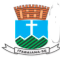 ESTADO DE SERGIPEESTADO DE SERGIPEESTADO DE SERGIPEESTADO DE SERGIPEPREFEITURA MUNICIPAL DE ITABAIANAPREFEITURA MUNICIPAL DE ITABAIANAPREFEITURA MUNICIPAL DE ITABAIANAPREFEITURA MUNICIPAL DE ITABAIANAPREFEITURA MUNICIPAL DE ITABAIANAPREFEITURA MUNICIPAL DE ITABAIANAPREFEITURA MUNICIPAL DE ITABAIANAAta de Sessão do Pregão PresencialAta de Sessão do Pregão PresencialAta de Sessão do Pregão PresencialAta de Sessão do Pregão PresencialAta de Sessão do Pregão PresencialAta de Sessão do Pregão PresencialAta de Sessão do Pregão PresencialPROCESSO N.º 030/2019PROCESSO N.º 030/2019PROCESSO N.º 030/2019PROCESSO N.º 030/2019PROCESSO N.º 030/2019PROCESSO N.º 030/2019PROCESSO N.º 030/2019Aos 28 ( vinte e oito ) dias do mês de maio do ano de 2019 ( dois mil e dezenove ) , às 08:00 ( oito horas e Zero minutos ) , PRACA FAUSTO CARDOSO , 12 , CENTRO, Itabaiana/SE, reuniram-se o Pregoeiro e a Equipe de Apoio composta por: DANIELLE SILVA TELLES, JOSÉ ANTÔNIO MOURA NETO, designados conforme Portaria Portaria/1010 , para os procedimentos inerentes a Sessão do Pregão em epígrafe que tem por finalidade a aquisição de: locação de veículos tipo van destinada ao transporte de professores com motorista e combustível por conta da contratada. e seus anexos. O Pregoeiro deu início à Sessão esclarecendo aos presentes a sistemática desta modalidade e seus aspectos legais, estabelecendo regras e procedimentos que serão desenvolvidos no decorrer da Sessão (tempo para consulta por telefone, parâmetro de redução dos lances verbais, etc.). Aos 28 ( vinte e oito ) dias do mês de maio do ano de 2019 ( dois mil e dezenove ) , às 08:00 ( oito horas e Zero minutos ) , PRACA FAUSTO CARDOSO , 12 , CENTRO, Itabaiana/SE, reuniram-se o Pregoeiro e a Equipe de Apoio composta por: DANIELLE SILVA TELLES, JOSÉ ANTÔNIO MOURA NETO, designados conforme Portaria Portaria/1010 , para os procedimentos inerentes a Sessão do Pregão em epígrafe que tem por finalidade a aquisição de: locação de veículos tipo van destinada ao transporte de professores com motorista e combustível por conta da contratada. e seus anexos. O Pregoeiro deu início à Sessão esclarecendo aos presentes a sistemática desta modalidade e seus aspectos legais, estabelecendo regras e procedimentos que serão desenvolvidos no decorrer da Sessão (tempo para consulta por telefone, parâmetro de redução dos lances verbais, etc.). Aos 28 ( vinte e oito ) dias do mês de maio do ano de 2019 ( dois mil e dezenove ) , às 08:00 ( oito horas e Zero minutos ) , PRACA FAUSTO CARDOSO , 12 , CENTRO, Itabaiana/SE, reuniram-se o Pregoeiro e a Equipe de Apoio composta por: DANIELLE SILVA TELLES, JOSÉ ANTÔNIO MOURA NETO, designados conforme Portaria Portaria/1010 , para os procedimentos inerentes a Sessão do Pregão em epígrafe que tem por finalidade a aquisição de: locação de veículos tipo van destinada ao transporte de professores com motorista e combustível por conta da contratada. e seus anexos. O Pregoeiro deu início à Sessão esclarecendo aos presentes a sistemática desta modalidade e seus aspectos legais, estabelecendo regras e procedimentos que serão desenvolvidos no decorrer da Sessão (tempo para consulta por telefone, parâmetro de redução dos lances verbais, etc.). Aos 28 ( vinte e oito ) dias do mês de maio do ano de 2019 ( dois mil e dezenove ) , às 08:00 ( oito horas e Zero minutos ) , PRACA FAUSTO CARDOSO , 12 , CENTRO, Itabaiana/SE, reuniram-se o Pregoeiro e a Equipe de Apoio composta por: DANIELLE SILVA TELLES, JOSÉ ANTÔNIO MOURA NETO, designados conforme Portaria Portaria/1010 , para os procedimentos inerentes a Sessão do Pregão em epígrafe que tem por finalidade a aquisição de: locação de veículos tipo van destinada ao transporte de professores com motorista e combustível por conta da contratada. e seus anexos. O Pregoeiro deu início à Sessão esclarecendo aos presentes a sistemática desta modalidade e seus aspectos legais, estabelecendo regras e procedimentos que serão desenvolvidos no decorrer da Sessão (tempo para consulta por telefone, parâmetro de redução dos lances verbais, etc.). Aos 28 ( vinte e oito ) dias do mês de maio do ano de 2019 ( dois mil e dezenove ) , às 08:00 ( oito horas e Zero minutos ) , PRACA FAUSTO CARDOSO , 12 , CENTRO, Itabaiana/SE, reuniram-se o Pregoeiro e a Equipe de Apoio composta por: DANIELLE SILVA TELLES, JOSÉ ANTÔNIO MOURA NETO, designados conforme Portaria Portaria/1010 , para os procedimentos inerentes a Sessão do Pregão em epígrafe que tem por finalidade a aquisição de: locação de veículos tipo van destinada ao transporte de professores com motorista e combustível por conta da contratada. e seus anexos. O Pregoeiro deu início à Sessão esclarecendo aos presentes a sistemática desta modalidade e seus aspectos legais, estabelecendo regras e procedimentos que serão desenvolvidos no decorrer da Sessão (tempo para consulta por telefone, parâmetro de redução dos lances verbais, etc.). Aos 28 ( vinte e oito ) dias do mês de maio do ano de 2019 ( dois mil e dezenove ) , às 08:00 ( oito horas e Zero minutos ) , PRACA FAUSTO CARDOSO , 12 , CENTRO, Itabaiana/SE, reuniram-se o Pregoeiro e a Equipe de Apoio composta por: DANIELLE SILVA TELLES, JOSÉ ANTÔNIO MOURA NETO, designados conforme Portaria Portaria/1010 , para os procedimentos inerentes a Sessão do Pregão em epígrafe que tem por finalidade a aquisição de: locação de veículos tipo van destinada ao transporte de professores com motorista e combustível por conta da contratada. e seus anexos. O Pregoeiro deu início à Sessão esclarecendo aos presentes a sistemática desta modalidade e seus aspectos legais, estabelecendo regras e procedimentos que serão desenvolvidos no decorrer da Sessão (tempo para consulta por telefone, parâmetro de redução dos lances verbais, etc.). Aos 28 ( vinte e oito ) dias do mês de maio do ano de 2019 ( dois mil e dezenove ) , às 08:00 ( oito horas e Zero minutos ) , PRACA FAUSTO CARDOSO , 12 , CENTRO, Itabaiana/SE, reuniram-se o Pregoeiro e a Equipe de Apoio composta por: DANIELLE SILVA TELLES, JOSÉ ANTÔNIO MOURA NETO, designados conforme Portaria Portaria/1010 , para os procedimentos inerentes a Sessão do Pregão em epígrafe que tem por finalidade a aquisição de: locação de veículos tipo van destinada ao transporte de professores com motorista e combustível por conta da contratada. e seus anexos. O Pregoeiro deu início à Sessão esclarecendo aos presentes a sistemática desta modalidade e seus aspectos legais, estabelecendo regras e procedimentos que serão desenvolvidos no decorrer da Sessão (tempo para consulta por telefone, parâmetro de redução dos lances verbais, etc.). Aos 28 ( vinte e oito ) dias do mês de maio do ano de 2019 ( dois mil e dezenove ) , às 08:00 ( oito horas e Zero minutos ) , PRACA FAUSTO CARDOSO , 12 , CENTRO, Itabaiana/SE, reuniram-se o Pregoeiro e a Equipe de Apoio composta por: DANIELLE SILVA TELLES, JOSÉ ANTÔNIO MOURA NETO, designados conforme Portaria Portaria/1010 , para os procedimentos inerentes a Sessão do Pregão em epígrafe que tem por finalidade a aquisição de: locação de veículos tipo van destinada ao transporte de professores com motorista e combustível por conta da contratada. e seus anexos. O Pregoeiro deu início à Sessão esclarecendo aos presentes a sistemática desta modalidade e seus aspectos legais, estabelecendo regras e procedimentos que serão desenvolvidos no decorrer da Sessão (tempo para consulta por telefone, parâmetro de redução dos lances verbais, etc.). Aos 28 ( vinte e oito ) dias do mês de maio do ano de 2019 ( dois mil e dezenove ) , às 08:00 ( oito horas e Zero minutos ) , PRACA FAUSTO CARDOSO , 12 , CENTRO, Itabaiana/SE, reuniram-se o Pregoeiro e a Equipe de Apoio composta por: DANIELLE SILVA TELLES, JOSÉ ANTÔNIO MOURA NETO, designados conforme Portaria Portaria/1010 , para os procedimentos inerentes a Sessão do Pregão em epígrafe que tem por finalidade a aquisição de: locação de veículos tipo van destinada ao transporte de professores com motorista e combustível por conta da contratada. e seus anexos. O Pregoeiro deu início à Sessão esclarecendo aos presentes a sistemática desta modalidade e seus aspectos legais, estabelecendo regras e procedimentos que serão desenvolvidos no decorrer da Sessão (tempo para consulta por telefone, parâmetro de redução dos lances verbais, etc.). 1 - Para o credenciamento fizeram-se representar as empresas conforme credenciais e lista de credenciamento em anexo.Ato contínuo, a Pregoeira solicitou ao representante da Empresa VLS - VIAÇÃO LITORAL SUL LTDA a comprovação acerca da inexequibilidade dos preços ofertados nos referidos itens. Na sequência a Pregoeira informou que após análise da documentação apresentada a mesma comprovou a exequibilidade dos itens. Vale ressaltar que, caso seja vencedora a mesma se compromete com os valares ofertados.1 - Para o credenciamento fizeram-se representar as empresas conforme credenciais e lista de credenciamento em anexo.Ato contínuo, a Pregoeira solicitou ao representante da Empresa VLS - VIAÇÃO LITORAL SUL LTDA a comprovação acerca da inexequibilidade dos preços ofertados nos referidos itens. Na sequência a Pregoeira informou que após análise da documentação apresentada a mesma comprovou a exequibilidade dos itens. Vale ressaltar que, caso seja vencedora a mesma se compromete com os valares ofertados.1 - Para o credenciamento fizeram-se representar as empresas conforme credenciais e lista de credenciamento em anexo.Ato contínuo, a Pregoeira solicitou ao representante da Empresa VLS - VIAÇÃO LITORAL SUL LTDA a comprovação acerca da inexequibilidade dos preços ofertados nos referidos itens. Na sequência a Pregoeira informou que após análise da documentação apresentada a mesma comprovou a exequibilidade dos itens. Vale ressaltar que, caso seja vencedora a mesma se compromete com os valares ofertados.1 - Para o credenciamento fizeram-se representar as empresas conforme credenciais e lista de credenciamento em anexo.Ato contínuo, a Pregoeira solicitou ao representante da Empresa VLS - VIAÇÃO LITORAL SUL LTDA a comprovação acerca da inexequibilidade dos preços ofertados nos referidos itens. Na sequência a Pregoeira informou que após análise da documentação apresentada a mesma comprovou a exequibilidade dos itens. Vale ressaltar que, caso seja vencedora a mesma se compromete com os valares ofertados.1 - Para o credenciamento fizeram-se representar as empresas conforme credenciais e lista de credenciamento em anexo.Ato contínuo, a Pregoeira solicitou ao representante da Empresa VLS - VIAÇÃO LITORAL SUL LTDA a comprovação acerca da inexequibilidade dos preços ofertados nos referidos itens. Na sequência a Pregoeira informou que após análise da documentação apresentada a mesma comprovou a exequibilidade dos itens. Vale ressaltar que, caso seja vencedora a mesma se compromete com os valares ofertados.1 - Para o credenciamento fizeram-se representar as empresas conforme credenciais e lista de credenciamento em anexo.Ato contínuo, a Pregoeira solicitou ao representante da Empresa VLS - VIAÇÃO LITORAL SUL LTDA a comprovação acerca da inexequibilidade dos preços ofertados nos referidos itens. Na sequência a Pregoeira informou que após análise da documentação apresentada a mesma comprovou a exequibilidade dos itens. Vale ressaltar que, caso seja vencedora a mesma se compromete com os valares ofertados.1 - Para o credenciamento fizeram-se representar as empresas conforme credenciais e lista de credenciamento em anexo.Ato contínuo, a Pregoeira solicitou ao representante da Empresa VLS - VIAÇÃO LITORAL SUL LTDA a comprovação acerca da inexequibilidade dos preços ofertados nos referidos itens. Na sequência a Pregoeira informou que após análise da documentação apresentada a mesma comprovou a exequibilidade dos itens. Vale ressaltar que, caso seja vencedora a mesma se compromete com os valares ofertados.1 - Para o credenciamento fizeram-se representar as empresas conforme credenciais e lista de credenciamento em anexo.Ato contínuo, a Pregoeira solicitou ao representante da Empresa VLS - VIAÇÃO LITORAL SUL LTDA a comprovação acerca da inexequibilidade dos preços ofertados nos referidos itens. Na sequência a Pregoeira informou que após análise da documentação apresentada a mesma comprovou a exequibilidade dos itens. Vale ressaltar que, caso seja vencedora a mesma se compromete com os valares ofertados.1 - Para o credenciamento fizeram-se representar as empresas conforme credenciais e lista de credenciamento em anexo.Ato contínuo, a Pregoeira solicitou ao representante da Empresa VLS - VIAÇÃO LITORAL SUL LTDA a comprovação acerca da inexequibilidade dos preços ofertados nos referidos itens. Na sequência a Pregoeira informou que após análise da documentação apresentada a mesma comprovou a exequibilidade dos itens. Vale ressaltar que, caso seja vencedora a mesma se compromete com os valares ofertados.2 - Após foi solicitado, aos licitantes, a entrega dos envelopes contendo as propostas de Preços e os envelopes contendo os Documentos de Habilitação de todas as empresas credenciadas, ou seja:2 - Após foi solicitado, aos licitantes, a entrega dos envelopes contendo as propostas de Preços e os envelopes contendo os Documentos de Habilitação de todas as empresas credenciadas, ou seja:2 - Após foi solicitado, aos licitantes, a entrega dos envelopes contendo as propostas de Preços e os envelopes contendo os Documentos de Habilitação de todas as empresas credenciadas, ou seja:2 - Após foi solicitado, aos licitantes, a entrega dos envelopes contendo as propostas de Preços e os envelopes contendo os Documentos de Habilitação de todas as empresas credenciadas, ou seja:2 - Após foi solicitado, aos licitantes, a entrega dos envelopes contendo as propostas de Preços e os envelopes contendo os Documentos de Habilitação de todas as empresas credenciadas, ou seja:2 - Após foi solicitado, aos licitantes, a entrega dos envelopes contendo as propostas de Preços e os envelopes contendo os Documentos de Habilitação de todas as empresas credenciadas, ou seja:2 - Após foi solicitado, aos licitantes, a entrega dos envelopes contendo as propostas de Preços e os envelopes contendo os Documentos de Habilitação de todas as empresas credenciadas, ou seja:2 - Após foi solicitado, aos licitantes, a entrega dos envelopes contendo as propostas de Preços e os envelopes contendo os Documentos de Habilitação de todas as empresas credenciadas, ou seja:2 - Após foi solicitado, aos licitantes, a entrega dos envelopes contendo as propostas de Preços e os envelopes contendo os Documentos de Habilitação de todas as empresas credenciadas, ou seja:04.214.147/0001-35 - LOC CONSTRUÇÕES E EMPREENDIMENTOS LTDA04.214.147/0001-35 - LOC CONSTRUÇÕES E EMPREENDIMENTOS LTDA04.214.147/0001-35 - LOC CONSTRUÇÕES E EMPREENDIMENTOS LTDA04.214.147/0001-35 - LOC CONSTRUÇÕES E EMPREENDIMENTOS LTDA04.214.147/0001-35 - LOC CONSTRUÇÕES E EMPREENDIMENTOS LTDA04.214.147/0001-35 - LOC CONSTRUÇÕES E EMPREENDIMENTOS LTDA04.214.147/0001-35 - LOC CONSTRUÇÕES E EMPREENDIMENTOS LTDA04.214.147/0001-35 - LOC CONSTRUÇÕES E EMPREENDIMENTOS LTDA04.214.147/0001-35 - LOC CONSTRUÇÕES E EMPREENDIMENTOS LTDA10.543.501/0001-78 - VLS - VIAÇÃO LITORAL SUL LTDA10.543.501/0001-78 - VLS - VIAÇÃO LITORAL SUL LTDA10.543.501/0001-78 - VLS - VIAÇÃO LITORAL SUL LTDA10.543.501/0001-78 - VLS - VIAÇÃO LITORAL SUL LTDA10.543.501/0001-78 - VLS - VIAÇÃO LITORAL SUL LTDA10.543.501/0001-78 - VLS - VIAÇÃO LITORAL SUL LTDA10.543.501/0001-78 - VLS - VIAÇÃO LITORAL SUL LTDA10.543.501/0001-78 - VLS - VIAÇÃO LITORAL SUL LTDA10.543.501/0001-78 - VLS - VIAÇÃO LITORAL SUL LTDA11.214.957/0001-57 - W&W TRANSPORTES E LOCAÇÕES EIRELI11.214.957/0001-57 - W&W TRANSPORTES E LOCAÇÕES EIRELI11.214.957/0001-57 - W&W TRANSPORTES E LOCAÇÕES EIRELI11.214.957/0001-57 - W&W TRANSPORTES E LOCAÇÕES EIRELI11.214.957/0001-57 - W&W TRANSPORTES E LOCAÇÕES EIRELI11.214.957/0001-57 - W&W TRANSPORTES E LOCAÇÕES EIRELI11.214.957/0001-57 - W&W TRANSPORTES E LOCAÇÕES EIRELI11.214.957/0001-57 - W&W TRANSPORTES E LOCAÇÕES EIRELI11.214.957/0001-57 - W&W TRANSPORTES E LOCAÇÕES EIRELI3 - Em seguida foram abertos os envelopes contendo as Propostas de Preços , sendo estas analisadas e rubricadas pelo(a) Pregoeiro(a) e Equipe de Apoio. Após o respectivo exame, tiveram os seus valores anunciados em voz alta, a todos os presentes, resultando nas seguintes propostas escritas em ordem crescente: 3 - Em seguida foram abertos os envelopes contendo as Propostas de Preços , sendo estas analisadas e rubricadas pelo(a) Pregoeiro(a) e Equipe de Apoio. Após o respectivo exame, tiveram os seus valores anunciados em voz alta, a todos os presentes, resultando nas seguintes propostas escritas em ordem crescente: 3 - Em seguida foram abertos os envelopes contendo as Propostas de Preços , sendo estas analisadas e rubricadas pelo(a) Pregoeiro(a) e Equipe de Apoio. Após o respectivo exame, tiveram os seus valores anunciados em voz alta, a todos os presentes, resultando nas seguintes propostas escritas em ordem crescente: 3 - Em seguida foram abertos os envelopes contendo as Propostas de Preços , sendo estas analisadas e rubricadas pelo(a) Pregoeiro(a) e Equipe de Apoio. Após o respectivo exame, tiveram os seus valores anunciados em voz alta, a todos os presentes, resultando nas seguintes propostas escritas em ordem crescente: 3 - Em seguida foram abertos os envelopes contendo as Propostas de Preços , sendo estas analisadas e rubricadas pelo(a) Pregoeiro(a) e Equipe de Apoio. Após o respectivo exame, tiveram os seus valores anunciados em voz alta, a todos os presentes, resultando nas seguintes propostas escritas em ordem crescente: 3 - Em seguida foram abertos os envelopes contendo as Propostas de Preços , sendo estas analisadas e rubricadas pelo(a) Pregoeiro(a) e Equipe de Apoio. Após o respectivo exame, tiveram os seus valores anunciados em voz alta, a todos os presentes, resultando nas seguintes propostas escritas em ordem crescente: 3 - Em seguida foram abertos os envelopes contendo as Propostas de Preços , sendo estas analisadas e rubricadas pelo(a) Pregoeiro(a) e Equipe de Apoio. Após o respectivo exame, tiveram os seus valores anunciados em voz alta, a todos os presentes, resultando nas seguintes propostas escritas em ordem crescente: 3 - Em seguida foram abertos os envelopes contendo as Propostas de Preços , sendo estas analisadas e rubricadas pelo(a) Pregoeiro(a) e Equipe de Apoio. Após o respectivo exame, tiveram os seus valores anunciados em voz alta, a todos os presentes, resultando nas seguintes propostas escritas em ordem crescente: 3 - Em seguida foram abertos os envelopes contendo as Propostas de Preços , sendo estas analisadas e rubricadas pelo(a) Pregoeiro(a) e Equipe de Apoio. Após o respectivo exame, tiveram os seus valores anunciados em voz alta, a todos os presentes, resultando nas seguintes propostas escritas em ordem crescente: Para o Item de Nº 1 (Locação de veiculo tipo van ano de fabricação não inferior a 2015 - Pov. Terra Dura, Queimadas e Oiteiro do Capim e vice - Locação de veiculo tipo van ano de fabricação não inferior a 2015 destinado ao transporte de professores com capacidade mínima 12 passageiros, saindo da sede para os povoados Pov. Terra Dura, Queimadas e Oiteiro do Capim e vice e versa. Tarde: saindo da sede da Secretaria de Educação às 12:20h e retornando às 18:00h PAV. 54km Vicinais. 0km):Para o Item de Nº 1 (Locação de veiculo tipo van ano de fabricação não inferior a 2015 - Pov. Terra Dura, Queimadas e Oiteiro do Capim e vice - Locação de veiculo tipo van ano de fabricação não inferior a 2015 destinado ao transporte de professores com capacidade mínima 12 passageiros, saindo da sede para os povoados Pov. Terra Dura, Queimadas e Oiteiro do Capim e vice e versa. Tarde: saindo da sede da Secretaria de Educação às 12:20h e retornando às 18:00h PAV. 54km Vicinais. 0km):Para o Item de Nº 1 (Locação de veiculo tipo van ano de fabricação não inferior a 2015 - Pov. Terra Dura, Queimadas e Oiteiro do Capim e vice - Locação de veiculo tipo van ano de fabricação não inferior a 2015 destinado ao transporte de professores com capacidade mínima 12 passageiros, saindo da sede para os povoados Pov. Terra Dura, Queimadas e Oiteiro do Capim e vice e versa. Tarde: saindo da sede da Secretaria de Educação às 12:20h e retornando às 18:00h PAV. 54km Vicinais. 0km):Para o Item de Nº 1 (Locação de veiculo tipo van ano de fabricação não inferior a 2015 - Pov. Terra Dura, Queimadas e Oiteiro do Capim e vice - Locação de veiculo tipo van ano de fabricação não inferior a 2015 destinado ao transporte de professores com capacidade mínima 12 passageiros, saindo da sede para os povoados Pov. Terra Dura, Queimadas e Oiteiro do Capim e vice e versa. Tarde: saindo da sede da Secretaria de Educação às 12:20h e retornando às 18:00h PAV. 54km Vicinais. 0km):Para o Item de Nº 1 (Locação de veiculo tipo van ano de fabricação não inferior a 2015 - Pov. Terra Dura, Queimadas e Oiteiro do Capim e vice - Locação de veiculo tipo van ano de fabricação não inferior a 2015 destinado ao transporte de professores com capacidade mínima 12 passageiros, saindo da sede para os povoados Pov. Terra Dura, Queimadas e Oiteiro do Capim e vice e versa. Tarde: saindo da sede da Secretaria de Educação às 12:20h e retornando às 18:00h PAV. 54km Vicinais. 0km):Para o Item de Nº 1 (Locação de veiculo tipo van ano de fabricação não inferior a 2015 - Pov. Terra Dura, Queimadas e Oiteiro do Capim e vice - Locação de veiculo tipo van ano de fabricação não inferior a 2015 destinado ao transporte de professores com capacidade mínima 12 passageiros, saindo da sede para os povoados Pov. Terra Dura, Queimadas e Oiteiro do Capim e vice e versa. Tarde: saindo da sede da Secretaria de Educação às 12:20h e retornando às 18:00h PAV. 54km Vicinais. 0km):Para o Item de Nº 1 (Locação de veiculo tipo van ano de fabricação não inferior a 2015 - Pov. Terra Dura, Queimadas e Oiteiro do Capim e vice - Locação de veiculo tipo van ano de fabricação não inferior a 2015 destinado ao transporte de professores com capacidade mínima 12 passageiros, saindo da sede para os povoados Pov. Terra Dura, Queimadas e Oiteiro do Capim e vice e versa. Tarde: saindo da sede da Secretaria de Educação às 12:20h e retornando às 18:00h PAV. 54km Vicinais. 0km):Para o Item de Nº 1 (Locação de veiculo tipo van ano de fabricação não inferior a 2015 - Pov. Terra Dura, Queimadas e Oiteiro do Capim e vice - Locação de veiculo tipo van ano de fabricação não inferior a 2015 destinado ao transporte de professores com capacidade mínima 12 passageiros, saindo da sede para os povoados Pov. Terra Dura, Queimadas e Oiteiro do Capim e vice e versa. Tarde: saindo da sede da Secretaria de Educação às 12:20h e retornando às 18:00h PAV. 54km Vicinais. 0km):Para o Item de Nº 1 (Locação de veiculo tipo van ano de fabricação não inferior a 2015 - Pov. Terra Dura, Queimadas e Oiteiro do Capim e vice - Locação de veiculo tipo van ano de fabricação não inferior a 2015 destinado ao transporte de professores com capacidade mínima 12 passageiros, saindo da sede para os povoados Pov. Terra Dura, Queimadas e Oiteiro do Capim e vice e versa. Tarde: saindo da sede da Secretaria de Educação às 12:20h e retornando às 18:00h PAV. 54km Vicinais. 0km):LOC CONSTRUÇÕES E EMPREENDIMENTOS LTDA com o valor unitário de R$ 448,74 e valor total de R$ 89.748,00 LOC CONSTRUÇÕES E EMPREENDIMENTOS LTDA com o valor unitário de R$ 448,74 e valor total de R$ 89.748,00 LOC CONSTRUÇÕES E EMPREENDIMENTOS LTDA com o valor unitário de R$ 448,74 e valor total de R$ 89.748,00 LOC CONSTRUÇÕES E EMPREENDIMENTOS LTDA com o valor unitário de R$ 448,74 e valor total de R$ 89.748,00 LOC CONSTRUÇÕES E EMPREENDIMENTOS LTDA com o valor unitário de R$ 448,74 e valor total de R$ 89.748,00 LOC CONSTRUÇÕES E EMPREENDIMENTOS LTDA com o valor unitário de R$ 448,74 e valor total de R$ 89.748,00 LOC CONSTRUÇÕES E EMPREENDIMENTOS LTDA com o valor unitário de R$ 448,74 e valor total de R$ 89.748,00 LOC CONSTRUÇÕES E EMPREENDIMENTOS LTDA com o valor unitário de R$ 448,74 e valor total de R$ 89.748,00 VLS - VIAÇÃO LITORAL SUL LTDA com o valor unitário de R$ 224,77 e valor total de R$ 44.954,00 VLS - VIAÇÃO LITORAL SUL LTDA com o valor unitário de R$ 224,77 e valor total de R$ 44.954,00 VLS - VIAÇÃO LITORAL SUL LTDA com o valor unitário de R$ 224,77 e valor total de R$ 44.954,00 VLS - VIAÇÃO LITORAL SUL LTDA com o valor unitário de R$ 224,77 e valor total de R$ 44.954,00 VLS - VIAÇÃO LITORAL SUL LTDA com o valor unitário de R$ 224,77 e valor total de R$ 44.954,00 VLS - VIAÇÃO LITORAL SUL LTDA com o valor unitário de R$ 224,77 e valor total de R$ 44.954,00 VLS - VIAÇÃO LITORAL SUL LTDA com o valor unitário de R$ 224,77 e valor total de R$ 44.954,00 VLS - VIAÇÃO LITORAL SUL LTDA com o valor unitário de R$ 224,77 e valor total de R$ 44.954,00 W&W TRANSPORTES E LOCAÇÕES EIRELI com o valor unitário de R$ 450,00 e valor total de R$ 90.000,00 W&W TRANSPORTES E LOCAÇÕES EIRELI com o valor unitário de R$ 450,00 e valor total de R$ 90.000,00 W&W TRANSPORTES E LOCAÇÕES EIRELI com o valor unitário de R$ 450,00 e valor total de R$ 90.000,00 W&W TRANSPORTES E LOCAÇÕES EIRELI com o valor unitário de R$ 450,00 e valor total de R$ 90.000,00 W&W TRANSPORTES E LOCAÇÕES EIRELI com o valor unitário de R$ 450,00 e valor total de R$ 90.000,00 W&W TRANSPORTES E LOCAÇÕES EIRELI com o valor unitário de R$ 450,00 e valor total de R$ 90.000,00 W&W TRANSPORTES E LOCAÇÕES EIRELI com o valor unitário de R$ 450,00 e valor total de R$ 90.000,00 W&W TRANSPORTES E LOCAÇÕES EIRELI com o valor unitário de R$ 450,00 e valor total de R$ 90.000,00 Para o Item de Nº 2 (Locação de veiculo tipo van ano de fabricação não inferior a 2015 Pov. Lagamar, Serra, Barro Preto, Bom Jardim - Locação de veiculo tipo van ano de fabricação não inferior a 2015 destinado ao transporte de professores com capacidade mínima 12 passageiros, saindo da sede para os povoados: Pov. Lagamar, Serra, Barro Preto, Bom Jardim e vice-versa Manhã: saindo da sede da Secretaria de Educação às 6:00 h e retornando às 11:40h):Para o Item de Nº 2 (Locação de veiculo tipo van ano de fabricação não inferior a 2015 Pov. Lagamar, Serra, Barro Preto, Bom Jardim - Locação de veiculo tipo van ano de fabricação não inferior a 2015 destinado ao transporte de professores com capacidade mínima 12 passageiros, saindo da sede para os povoados: Pov. Lagamar, Serra, Barro Preto, Bom Jardim e vice-versa Manhã: saindo da sede da Secretaria de Educação às 6:00 h e retornando às 11:40h):Para o Item de Nº 2 (Locação de veiculo tipo van ano de fabricação não inferior a 2015 Pov. Lagamar, Serra, Barro Preto, Bom Jardim - Locação de veiculo tipo van ano de fabricação não inferior a 2015 destinado ao transporte de professores com capacidade mínima 12 passageiros, saindo da sede para os povoados: Pov. Lagamar, Serra, Barro Preto, Bom Jardim e vice-versa Manhã: saindo da sede da Secretaria de Educação às 6:00 h e retornando às 11:40h):Para o Item de Nº 2 (Locação de veiculo tipo van ano de fabricação não inferior a 2015 Pov. Lagamar, Serra, Barro Preto, Bom Jardim - Locação de veiculo tipo van ano de fabricação não inferior a 2015 destinado ao transporte de professores com capacidade mínima 12 passageiros, saindo da sede para os povoados: Pov. Lagamar, Serra, Barro Preto, Bom Jardim e vice-versa Manhã: saindo da sede da Secretaria de Educação às 6:00 h e retornando às 11:40h):Para o Item de Nº 2 (Locação de veiculo tipo van ano de fabricação não inferior a 2015 Pov. Lagamar, Serra, Barro Preto, Bom Jardim - Locação de veiculo tipo van ano de fabricação não inferior a 2015 destinado ao transporte de professores com capacidade mínima 12 passageiros, saindo da sede para os povoados: Pov. Lagamar, Serra, Barro Preto, Bom Jardim e vice-versa Manhã: saindo da sede da Secretaria de Educação às 6:00 h e retornando às 11:40h):Para o Item de Nº 2 (Locação de veiculo tipo van ano de fabricação não inferior a 2015 Pov. Lagamar, Serra, Barro Preto, Bom Jardim - Locação de veiculo tipo van ano de fabricação não inferior a 2015 destinado ao transporte de professores com capacidade mínima 12 passageiros, saindo da sede para os povoados: Pov. Lagamar, Serra, Barro Preto, Bom Jardim e vice-versa Manhã: saindo da sede da Secretaria de Educação às 6:00 h e retornando às 11:40h):Para o Item de Nº 2 (Locação de veiculo tipo van ano de fabricação não inferior a 2015 Pov. Lagamar, Serra, Barro Preto, Bom Jardim - Locação de veiculo tipo van ano de fabricação não inferior a 2015 destinado ao transporte de professores com capacidade mínima 12 passageiros, saindo da sede para os povoados: Pov. Lagamar, Serra, Barro Preto, Bom Jardim e vice-versa Manhã: saindo da sede da Secretaria de Educação às 6:00 h e retornando às 11:40h):Para o Item de Nº 2 (Locação de veiculo tipo van ano de fabricação não inferior a 2015 Pov. Lagamar, Serra, Barro Preto, Bom Jardim - Locação de veiculo tipo van ano de fabricação não inferior a 2015 destinado ao transporte de professores com capacidade mínima 12 passageiros, saindo da sede para os povoados: Pov. Lagamar, Serra, Barro Preto, Bom Jardim e vice-versa Manhã: saindo da sede da Secretaria de Educação às 6:00 h e retornando às 11:40h):Para o Item de Nº 2 (Locação de veiculo tipo van ano de fabricação não inferior a 2015 Pov. Lagamar, Serra, Barro Preto, Bom Jardim - Locação de veiculo tipo van ano de fabricação não inferior a 2015 destinado ao transporte de professores com capacidade mínima 12 passageiros, saindo da sede para os povoados: Pov. Lagamar, Serra, Barro Preto, Bom Jardim e vice-versa Manhã: saindo da sede da Secretaria de Educação às 6:00 h e retornando às 11:40h):LOC CONSTRUÇÕES E EMPREENDIMENTOS LTDA com o valor unitário de R$ 595,42 e valor total de R$ 119.084,00 LOC CONSTRUÇÕES E EMPREENDIMENTOS LTDA com o valor unitário de R$ 595,42 e valor total de R$ 119.084,00 LOC CONSTRUÇÕES E EMPREENDIMENTOS LTDA com o valor unitário de R$ 595,42 e valor total de R$ 119.084,00 LOC CONSTRUÇÕES E EMPREENDIMENTOS LTDA com o valor unitário de R$ 595,42 e valor total de R$ 119.084,00 LOC CONSTRUÇÕES E EMPREENDIMENTOS LTDA com o valor unitário de R$ 595,42 e valor total de R$ 119.084,00 LOC CONSTRUÇÕES E EMPREENDIMENTOS LTDA com o valor unitário de R$ 595,42 e valor total de R$ 119.084,00 LOC CONSTRUÇÕES E EMPREENDIMENTOS LTDA com o valor unitário de R$ 595,42 e valor total de R$ 119.084,00 LOC CONSTRUÇÕES E EMPREENDIMENTOS LTDA com o valor unitário de R$ 595,42 e valor total de R$ 119.084,00 VLS - VIAÇÃO LITORAL SUL LTDA com o valor unitário de R$ 224,77 e valor total de R$ 44.954,00 VLS - VIAÇÃO LITORAL SUL LTDA com o valor unitário de R$ 224,77 e valor total de R$ 44.954,00 VLS - VIAÇÃO LITORAL SUL LTDA com o valor unitário de R$ 224,77 e valor total de R$ 44.954,00 VLS - VIAÇÃO LITORAL SUL LTDA com o valor unitário de R$ 224,77 e valor total de R$ 44.954,00 VLS - VIAÇÃO LITORAL SUL LTDA com o valor unitário de R$ 224,77 e valor total de R$ 44.954,00 VLS - VIAÇÃO LITORAL SUL LTDA com o valor unitário de R$ 224,77 e valor total de R$ 44.954,00 VLS - VIAÇÃO LITORAL SUL LTDA com o valor unitário de R$ 224,77 e valor total de R$ 44.954,00 VLS - VIAÇÃO LITORAL SUL LTDA com o valor unitário de R$ 224,77 e valor total de R$ 44.954,00 W&W TRANSPORTES E LOCAÇÕES EIRELI com o valor unitário de R$ 450,00 e valor total de R$ 90.000,00 W&W TRANSPORTES E LOCAÇÕES EIRELI com o valor unitário de R$ 450,00 e valor total de R$ 90.000,00 W&W TRANSPORTES E LOCAÇÕES EIRELI com o valor unitário de R$ 450,00 e valor total de R$ 90.000,00 W&W TRANSPORTES E LOCAÇÕES EIRELI com o valor unitário de R$ 450,00 e valor total de R$ 90.000,00 W&W TRANSPORTES E LOCAÇÕES EIRELI com o valor unitário de R$ 450,00 e valor total de R$ 90.000,00 W&W TRANSPORTES E LOCAÇÕES EIRELI com o valor unitário de R$ 450,00 e valor total de R$ 90.000,00 W&W TRANSPORTES E LOCAÇÕES EIRELI com o valor unitário de R$ 450,00 e valor total de R$ 90.000,00 W&W TRANSPORTES E LOCAÇÕES EIRELI com o valor unitário de R$ 450,00 e valor total de R$ 90.000,00 Para o Item de Nº 3 (Locação de veiculo tipo van ano de fabricação não inferior a 2015 Pov. Agrovila e Bom Jardim e vice-versa - Locação de veiculo tipo van ano de fabricação não inferior a 2015 destinado ao transporte de professores com capacidade mínima 12 passageiros, saindo da sede para os povoados: Pov. Agrovila e Bom Jardim e vice-versa Tarde: saindo da sede da Secretaria de Educação às 12:20h e retornando às 17:30h):Para o Item de Nº 3 (Locação de veiculo tipo van ano de fabricação não inferior a 2015 Pov. Agrovila e Bom Jardim e vice-versa - Locação de veiculo tipo van ano de fabricação não inferior a 2015 destinado ao transporte de professores com capacidade mínima 12 passageiros, saindo da sede para os povoados: Pov. Agrovila e Bom Jardim e vice-versa Tarde: saindo da sede da Secretaria de Educação às 12:20h e retornando às 17:30h):Para o Item de Nº 3 (Locação de veiculo tipo van ano de fabricação não inferior a 2015 Pov. Agrovila e Bom Jardim e vice-versa - Locação de veiculo tipo van ano de fabricação não inferior a 2015 destinado ao transporte de professores com capacidade mínima 12 passageiros, saindo da sede para os povoados: Pov. Agrovila e Bom Jardim e vice-versa Tarde: saindo da sede da Secretaria de Educação às 12:20h e retornando às 17:30h):Para o Item de Nº 3 (Locação de veiculo tipo van ano de fabricação não inferior a 2015 Pov. Agrovila e Bom Jardim e vice-versa - Locação de veiculo tipo van ano de fabricação não inferior a 2015 destinado ao transporte de professores com capacidade mínima 12 passageiros, saindo da sede para os povoados: Pov. Agrovila e Bom Jardim e vice-versa Tarde: saindo da sede da Secretaria de Educação às 12:20h e retornando às 17:30h):Para o Item de Nº 3 (Locação de veiculo tipo van ano de fabricação não inferior a 2015 Pov. Agrovila e Bom Jardim e vice-versa - Locação de veiculo tipo van ano de fabricação não inferior a 2015 destinado ao transporte de professores com capacidade mínima 12 passageiros, saindo da sede para os povoados: Pov. Agrovila e Bom Jardim e vice-versa Tarde: saindo da sede da Secretaria de Educação às 12:20h e retornando às 17:30h):Para o Item de Nº 3 (Locação de veiculo tipo van ano de fabricação não inferior a 2015 Pov. Agrovila e Bom Jardim e vice-versa - Locação de veiculo tipo van ano de fabricação não inferior a 2015 destinado ao transporte de professores com capacidade mínima 12 passageiros, saindo da sede para os povoados: Pov. Agrovila e Bom Jardim e vice-versa Tarde: saindo da sede da Secretaria de Educação às 12:20h e retornando às 17:30h):Para o Item de Nº 3 (Locação de veiculo tipo van ano de fabricação não inferior a 2015 Pov. Agrovila e Bom Jardim e vice-versa - Locação de veiculo tipo van ano de fabricação não inferior a 2015 destinado ao transporte de professores com capacidade mínima 12 passageiros, saindo da sede para os povoados: Pov. Agrovila e Bom Jardim e vice-versa Tarde: saindo da sede da Secretaria de Educação às 12:20h e retornando às 17:30h):Para o Item de Nº 3 (Locação de veiculo tipo van ano de fabricação não inferior a 2015 Pov. Agrovila e Bom Jardim e vice-versa - Locação de veiculo tipo van ano de fabricação não inferior a 2015 destinado ao transporte de professores com capacidade mínima 12 passageiros, saindo da sede para os povoados: Pov. Agrovila e Bom Jardim e vice-versa Tarde: saindo da sede da Secretaria de Educação às 12:20h e retornando às 17:30h):Para o Item de Nº 3 (Locação de veiculo tipo van ano de fabricação não inferior a 2015 Pov. Agrovila e Bom Jardim e vice-versa - Locação de veiculo tipo van ano de fabricação não inferior a 2015 destinado ao transporte de professores com capacidade mínima 12 passageiros, saindo da sede para os povoados: Pov. Agrovila e Bom Jardim e vice-versa Tarde: saindo da sede da Secretaria de Educação às 12:20h e retornando às 17:30h):LOC CONSTRUÇÕES E EMPREENDIMENTOS LTDA com o valor unitário de R$ 449,07 e valor total de R$ 89.814,00 LOC CONSTRUÇÕES E EMPREENDIMENTOS LTDA com o valor unitário de R$ 449,07 e valor total de R$ 89.814,00 LOC CONSTRUÇÕES E EMPREENDIMENTOS LTDA com o valor unitário de R$ 449,07 e valor total de R$ 89.814,00 LOC CONSTRUÇÕES E EMPREENDIMENTOS LTDA com o valor unitário de R$ 449,07 e valor total de R$ 89.814,00 LOC CONSTRUÇÕES E EMPREENDIMENTOS LTDA com o valor unitário de R$ 449,07 e valor total de R$ 89.814,00 LOC CONSTRUÇÕES E EMPREENDIMENTOS LTDA com o valor unitário de R$ 449,07 e valor total de R$ 89.814,00 LOC CONSTRUÇÕES E EMPREENDIMENTOS LTDA com o valor unitário de R$ 449,07 e valor total de R$ 89.814,00 LOC CONSTRUÇÕES E EMPREENDIMENTOS LTDA com o valor unitário de R$ 449,07 e valor total de R$ 89.814,00 VLS - VIAÇÃO LITORAL SUL LTDA com o valor unitário de R$ 224,77 e valor total de R$ 44.954,00 VLS - VIAÇÃO LITORAL SUL LTDA com o valor unitário de R$ 224,77 e valor total de R$ 44.954,00 VLS - VIAÇÃO LITORAL SUL LTDA com o valor unitário de R$ 224,77 e valor total de R$ 44.954,00 VLS - VIAÇÃO LITORAL SUL LTDA com o valor unitário de R$ 224,77 e valor total de R$ 44.954,00 VLS - VIAÇÃO LITORAL SUL LTDA com o valor unitário de R$ 224,77 e valor total de R$ 44.954,00 VLS - VIAÇÃO LITORAL SUL LTDA com o valor unitário de R$ 224,77 e valor total de R$ 44.954,00 VLS - VIAÇÃO LITORAL SUL LTDA com o valor unitário de R$ 224,77 e valor total de R$ 44.954,00 VLS - VIAÇÃO LITORAL SUL LTDA com o valor unitário de R$ 224,77 e valor total de R$ 44.954,00 W&W TRANSPORTES E LOCAÇÕES EIRELI com o valor unitário de R$ 460,00 e valor total de R$ 92.000,00 W&W TRANSPORTES E LOCAÇÕES EIRELI com o valor unitário de R$ 460,00 e valor total de R$ 92.000,00 W&W TRANSPORTES E LOCAÇÕES EIRELI com o valor unitário de R$ 460,00 e valor total de R$ 92.000,00 W&W TRANSPORTES E LOCAÇÕES EIRELI com o valor unitário de R$ 460,00 e valor total de R$ 92.000,00 W&W TRANSPORTES E LOCAÇÕES EIRELI com o valor unitário de R$ 460,00 e valor total de R$ 92.000,00 W&W TRANSPORTES E LOCAÇÕES EIRELI com o valor unitário de R$ 460,00 e valor total de R$ 92.000,00 W&W TRANSPORTES E LOCAÇÕES EIRELI com o valor unitário de R$ 460,00 e valor total de R$ 92.000,00 W&W TRANSPORTES E LOCAÇÕES EIRELI com o valor unitário de R$ 460,00 e valor total de R$ 92.000,00 Para o Item de Nº 4 (Locação de veiculo tipo van ano de fabricação não inferior a 2015 Pov. Agrovila e Bom Jardim - Locação de veiculo tipo van ano de fabricação não inferior a 2015 destinado ao transporte de professores com capacidade mínima 12 passageiros, saindo da sede para os povoados: Pov. Agrovila e Bom Jardim - Noturno: saindo da Sede da Secretaria às 17:00h retornando às 22:00 h):Para o Item de Nº 4 (Locação de veiculo tipo van ano de fabricação não inferior a 2015 Pov. Agrovila e Bom Jardim - Locação de veiculo tipo van ano de fabricação não inferior a 2015 destinado ao transporte de professores com capacidade mínima 12 passageiros, saindo da sede para os povoados: Pov. Agrovila e Bom Jardim - Noturno: saindo da Sede da Secretaria às 17:00h retornando às 22:00 h):Para o Item de Nº 4 (Locação de veiculo tipo van ano de fabricação não inferior a 2015 Pov. Agrovila e Bom Jardim - Locação de veiculo tipo van ano de fabricação não inferior a 2015 destinado ao transporte de professores com capacidade mínima 12 passageiros, saindo da sede para os povoados: Pov. Agrovila e Bom Jardim - Noturno: saindo da Sede da Secretaria às 17:00h retornando às 22:00 h):Para o Item de Nº 4 (Locação de veiculo tipo van ano de fabricação não inferior a 2015 Pov. Agrovila e Bom Jardim - Locação de veiculo tipo van ano de fabricação não inferior a 2015 destinado ao transporte de professores com capacidade mínima 12 passageiros, saindo da sede para os povoados: Pov. Agrovila e Bom Jardim - Noturno: saindo da Sede da Secretaria às 17:00h retornando às 22:00 h):LOC CONSTRUÇÕES E EMPREENDIMENTOS LTDA com o valor unitário de R$ 449,07 e valor total de R$ 89.814,00 LOC CONSTRUÇÕES E EMPREENDIMENTOS LTDA com o valor unitário de R$ 449,07 e valor total de R$ 89.814,00 LOC CONSTRUÇÕES E EMPREENDIMENTOS LTDA com o valor unitário de R$ 449,07 e valor total de R$ 89.814,00 VLS - VIAÇÃO LITORAL SUL LTDA com o valor unitário de R$ 224,77 e valor total de R$ 44.954,00 VLS - VIAÇÃO LITORAL SUL LTDA com o valor unitário de R$ 224,77 e valor total de R$ 44.954,00 VLS - VIAÇÃO LITORAL SUL LTDA com o valor unitário de R$ 224,77 e valor total de R$ 44.954,00 W&W TRANSPORTES E LOCAÇÕES EIRELI com o valor unitário de R$ 460,00 e valor total de R$ 92.000,00 W&W TRANSPORTES E LOCAÇÕES EIRELI com o valor unitário de R$ 460,00 e valor total de R$ 92.000,00 W&W TRANSPORTES E LOCAÇÕES EIRELI com o valor unitário de R$ 460,00 e valor total de R$ 92.000,00 Para o Item de Nº 5 (Locação de veiculo tipo van ano de fabricação não inferior a 2015 - Pov. Cajaíba, Mangueira, São José e e vice-versa - Locação de veiculo tipo van ano de fabricação não inferior a 2015 destinado ao transporte de professores com capacidade mínima 12 passageiros, saindo da sede para os povoados: Pov. Cajaíba, Mangueira, São José e e vice-versa - Tarde: saindo da sede da Secretaria de Educação às 12:20h e retornando às 17:30h):Para o Item de Nº 5 (Locação de veiculo tipo van ano de fabricação não inferior a 2015 - Pov. Cajaíba, Mangueira, São José e e vice-versa - Locação de veiculo tipo van ano de fabricação não inferior a 2015 destinado ao transporte de professores com capacidade mínima 12 passageiros, saindo da sede para os povoados: Pov. Cajaíba, Mangueira, São José e e vice-versa - Tarde: saindo da sede da Secretaria de Educação às 12:20h e retornando às 17:30h):Para o Item de Nº 5 (Locação de veiculo tipo van ano de fabricação não inferior a 2015 - Pov. Cajaíba, Mangueira, São José e e vice-versa - Locação de veiculo tipo van ano de fabricação não inferior a 2015 destinado ao transporte de professores com capacidade mínima 12 passageiros, saindo da sede para os povoados: Pov. Cajaíba, Mangueira, São José e e vice-versa - Tarde: saindo da sede da Secretaria de Educação às 12:20h e retornando às 17:30h):Para o Item de Nº 5 (Locação de veiculo tipo van ano de fabricação não inferior a 2015 - Pov. Cajaíba, Mangueira, São José e e vice-versa - Locação de veiculo tipo van ano de fabricação não inferior a 2015 destinado ao transporte de professores com capacidade mínima 12 passageiros, saindo da sede para os povoados: Pov. Cajaíba, Mangueira, São José e e vice-versa - Tarde: saindo da sede da Secretaria de Educação às 12:20h e retornando às 17:30h):LOC CONSTRUÇÕES E EMPREENDIMENTOS LTDA com o valor unitário de R$ 449,03 e valor total de R$ 89.806,00 LOC CONSTRUÇÕES E EMPREENDIMENTOS LTDA com o valor unitário de R$ 449,03 e valor total de R$ 89.806,00 LOC CONSTRUÇÕES E EMPREENDIMENTOS LTDA com o valor unitário de R$ 449,03 e valor total de R$ 89.806,00 VLS - VIAÇÃO LITORAL SUL LTDA com o valor unitário de R$ 228,00 e valor total de R$ 45.600,00 VLS - VIAÇÃO LITORAL SUL LTDA com o valor unitário de R$ 228,00 e valor total de R$ 45.600,00 VLS - VIAÇÃO LITORAL SUL LTDA com o valor unitário de R$ 228,00 e valor total de R$ 45.600,00 W&W TRANSPORTES E LOCAÇÕES EIRELI com o valor unitário de R$ 460,00 e valor total de R$ 92.000,00 W&W TRANSPORTES E LOCAÇÕES EIRELI com o valor unitário de R$ 460,00 e valor total de R$ 92.000,00 W&W TRANSPORTES E LOCAÇÕES EIRELI com o valor unitário de R$ 460,00 e valor total de R$ 92.000,00 Para o Item de Nº 6 (Locação de veiculo tipo van ano de fabricação não inferior a 2015 - Pov. Terra Vermelha, Congo, Cajueiro, Agrovila e Igr - Locação de veiculo tipo van ano de fabricação não inferior a 2015 destinado ao transporte de professores com capacidade mínima 12 passageiros, saindo da sede para os povoados: Pov. Terra Vermelha, Congo, Cajueiro, Agrovila e Igreja Velha e vice-versa - Manhã: saindo da sede da Secretaria de Educação às 6:00 h e retornando às 11:40hLocação de veiculo tipo van ano de fabricação não inferior a 2015):Para o Item de Nº 6 (Locação de veiculo tipo van ano de fabricação não inferior a 2015 - Pov. Terra Vermelha, Congo, Cajueiro, Agrovila e Igr - Locação de veiculo tipo van ano de fabricação não inferior a 2015 destinado ao transporte de professores com capacidade mínima 12 passageiros, saindo da sede para os povoados: Pov. Terra Vermelha, Congo, Cajueiro, Agrovila e Igreja Velha e vice-versa - Manhã: saindo da sede da Secretaria de Educação às 6:00 h e retornando às 11:40hLocação de veiculo tipo van ano de fabricação não inferior a 2015):Para o Item de Nº 6 (Locação de veiculo tipo van ano de fabricação não inferior a 2015 - Pov. Terra Vermelha, Congo, Cajueiro, Agrovila e Igr - Locação de veiculo tipo van ano de fabricação não inferior a 2015 destinado ao transporte de professores com capacidade mínima 12 passageiros, saindo da sede para os povoados: Pov. Terra Vermelha, Congo, Cajueiro, Agrovila e Igreja Velha e vice-versa - Manhã: saindo da sede da Secretaria de Educação às 6:00 h e retornando às 11:40hLocação de veiculo tipo van ano de fabricação não inferior a 2015):Para o Item de Nº 6 (Locação de veiculo tipo van ano de fabricação não inferior a 2015 - Pov. Terra Vermelha, Congo, Cajueiro, Agrovila e Igr - Locação de veiculo tipo van ano de fabricação não inferior a 2015 destinado ao transporte de professores com capacidade mínima 12 passageiros, saindo da sede para os povoados: Pov. Terra Vermelha, Congo, Cajueiro, Agrovila e Igreja Velha e vice-versa - Manhã: saindo da sede da Secretaria de Educação às 6:00 h e retornando às 11:40hLocação de veiculo tipo van ano de fabricação não inferior a 2015):LOC CONSTRUÇÕES E EMPREENDIMENTOS LTDA com o valor unitário de R$ 599,71 e valor total de R$ 119.942,00 LOC CONSTRUÇÕES E EMPREENDIMENTOS LTDA com o valor unitário de R$ 599,71 e valor total de R$ 119.942,00 LOC CONSTRUÇÕES E EMPREENDIMENTOS LTDA com o valor unitário de R$ 599,71 e valor total de R$ 119.942,00 VLS - VIAÇÃO LITORAL SUL LTDA com o valor unitário de R$ 224,77 e valor total de R$ 44.954,00 VLS - VIAÇÃO LITORAL SUL LTDA com o valor unitário de R$ 224,77 e valor total de R$ 44.954,00 VLS - VIAÇÃO LITORAL SUL LTDA com o valor unitário de R$ 224,77 e valor total de R$ 44.954,00 W&W TRANSPORTES E LOCAÇÕES EIRELI com o valor unitário de R$ 450,00 e valor total de R$ 90.000,00 W&W TRANSPORTES E LOCAÇÕES EIRELI com o valor unitário de R$ 450,00 e valor total de R$ 90.000,00 W&W TRANSPORTES E LOCAÇÕES EIRELI com o valor unitário de R$ 450,00 e valor total de R$ 90.000,00 Para o Item de Nº 7 (Locação de veiculo tipo van ano de fabricação não inferior a 2015 - Pov. Flexas, Bastião, Lagoa do Líbano, Caraíbas - Locação de veiculo tipo van ano de fabricação não inferior a 2015 destinado ao transporte de professores com capacidade mínima 12 passageiros, saindo da sede para os povoados: Pov. Flexas, Bastião, Lagoa do Líbano, Caraíbas e vice-versa. - Manhã: saindo da sede da Secretaria de Educação às 6:00 h e retornando às 11:40h):Para o Item de Nº 7 (Locação de veiculo tipo van ano de fabricação não inferior a 2015 - Pov. Flexas, Bastião, Lagoa do Líbano, Caraíbas - Locação de veiculo tipo van ano de fabricação não inferior a 2015 destinado ao transporte de professores com capacidade mínima 12 passageiros, saindo da sede para os povoados: Pov. Flexas, Bastião, Lagoa do Líbano, Caraíbas e vice-versa. - Manhã: saindo da sede da Secretaria de Educação às 6:00 h e retornando às 11:40h):Para o Item de Nº 7 (Locação de veiculo tipo van ano de fabricação não inferior a 2015 - Pov. Flexas, Bastião, Lagoa do Líbano, Caraíbas - Locação de veiculo tipo van ano de fabricação não inferior a 2015 destinado ao transporte de professores com capacidade mínima 12 passageiros, saindo da sede para os povoados: Pov. Flexas, Bastião, Lagoa do Líbano, Caraíbas e vice-versa. - Manhã: saindo da sede da Secretaria de Educação às 6:00 h e retornando às 11:40h):Para o Item de Nº 7 (Locação de veiculo tipo van ano de fabricação não inferior a 2015 - Pov. Flexas, Bastião, Lagoa do Líbano, Caraíbas - Locação de veiculo tipo van ano de fabricação não inferior a 2015 destinado ao transporte de professores com capacidade mínima 12 passageiros, saindo da sede para os povoados: Pov. Flexas, Bastião, Lagoa do Líbano, Caraíbas e vice-versa. - Manhã: saindo da sede da Secretaria de Educação às 6:00 h e retornando às 11:40h):LOC CONSTRUÇÕES E EMPREENDIMENTOS LTDA com o valor unitário de R$ 591,13 e valor total de R$ 118.226,00 LOC CONSTRUÇÕES E EMPREENDIMENTOS LTDA com o valor unitário de R$ 591,13 e valor total de R$ 118.226,00 LOC CONSTRUÇÕES E EMPREENDIMENTOS LTDA com o valor unitário de R$ 591,13 e valor total de R$ 118.226,00 VLS - VIAÇÃO LITORAL SUL LTDA com o valor unitário de R$ 228,00 e valor total de R$ 45.600,00 VLS - VIAÇÃO LITORAL SUL LTDA com o valor unitário de R$ 228,00 e valor total de R$ 45.600,00 VLS - VIAÇÃO LITORAL SUL LTDA com o valor unitário de R$ 228,00 e valor total de R$ 45.600,00 W&W TRANSPORTES E LOCAÇÕES EIRELI com o valor unitário de R$ 450,00 e valor total de R$ 90.000,00 W&W TRANSPORTES E LOCAÇÕES EIRELI com o valor unitário de R$ 450,00 e valor total de R$ 90.000,00 W&W TRANSPORTES E LOCAÇÕES EIRELI com o valor unitário de R$ 450,00 e valor total de R$ 90.000,00 Para o Item de Nº 8 (Locação de veiculo tipo van ano de fabricação não inferior a 2015 - Pov. Carrilho, Taboca, Mundo Novo e vice-versa - Locação de veiculo tipo van ano de fabricação não inferior a 2015 destinado ao transporte de professores com capacidade mínima 12 passageiros, saindo da sede para os povoados: Pov. Carrilho, Taboca, Mundo Novo e vice-versa - Manhã: saindo da sede da Secretaria de Educação às 6:00 h e retornando às 11:40h):Para o Item de Nº 8 (Locação de veiculo tipo van ano de fabricação não inferior a 2015 - Pov. Carrilho, Taboca, Mundo Novo e vice-versa - Locação de veiculo tipo van ano de fabricação não inferior a 2015 destinado ao transporte de professores com capacidade mínima 12 passageiros, saindo da sede para os povoados: Pov. Carrilho, Taboca, Mundo Novo e vice-versa - Manhã: saindo da sede da Secretaria de Educação às 6:00 h e retornando às 11:40h):Para o Item de Nº 8 (Locação de veiculo tipo van ano de fabricação não inferior a 2015 - Pov. Carrilho, Taboca, Mundo Novo e vice-versa - Locação de veiculo tipo van ano de fabricação não inferior a 2015 destinado ao transporte de professores com capacidade mínima 12 passageiros, saindo da sede para os povoados: Pov. Carrilho, Taboca, Mundo Novo e vice-versa - Manhã: saindo da sede da Secretaria de Educação às 6:00 h e retornando às 11:40h):Para o Item de Nº 8 (Locação de veiculo tipo van ano de fabricação não inferior a 2015 - Pov. Carrilho, Taboca, Mundo Novo e vice-versa - Locação de veiculo tipo van ano de fabricação não inferior a 2015 destinado ao transporte de professores com capacidade mínima 12 passageiros, saindo da sede para os povoados: Pov. Carrilho, Taboca, Mundo Novo e vice-versa - Manhã: saindo da sede da Secretaria de Educação às 6:00 h e retornando às 11:40h):LOC CONSTRUÇÕES E EMPREENDIMENTOS LTDA com o valor unitário de R$ 449,76 e valor total de R$ 89.952,00 LOC CONSTRUÇÕES E EMPREENDIMENTOS LTDA com o valor unitário de R$ 449,76 e valor total de R$ 89.952,00 LOC CONSTRUÇÕES E EMPREENDIMENTOS LTDA com o valor unitário de R$ 449,76 e valor total de R$ 89.952,00 VLS - VIAÇÃO LITORAL SUL LTDA com o valor unitário de R$ 320,54 e valor total de R$ 64.108,00 VLS - VIAÇÃO LITORAL SUL LTDA com o valor unitário de R$ 320,54 e valor total de R$ 64.108,00 VLS - VIAÇÃO LITORAL SUL LTDA com o valor unitário de R$ 320,54 e valor total de R$ 64.108,00 W&W TRANSPORTES E LOCAÇÕES EIRELI com o valor unitário de R$ 440,00 e valor total de R$ 88.000,00 W&W TRANSPORTES E LOCAÇÕES EIRELI com o valor unitário de R$ 440,00 e valor total de R$ 88.000,00 W&W TRANSPORTES E LOCAÇÕES EIRELI com o valor unitário de R$ 440,00 e valor total de R$ 88.000,00 Para o Item de Nº 9 (Locação de veiculo tipo van ano de fabricação não inferior a 2015 - Pov. Carrilho e Taboca e vice-versa - Locação de veiculo tipo van ano de fabricação não inferior a 2015 destinado ao transporte de professores com capacidade mínima 12 passageiros, saindo da sede para os povoados: Pov. Carrilho e Taboca e vice-versa - Tarde: saindo da sede da Secretaria de Educação às 12:20h e retornando às 17:30h):Para o Item de Nº 9 (Locação de veiculo tipo van ano de fabricação não inferior a 2015 - Pov. Carrilho e Taboca e vice-versa - Locação de veiculo tipo van ano de fabricação não inferior a 2015 destinado ao transporte de professores com capacidade mínima 12 passageiros, saindo da sede para os povoados: Pov. Carrilho e Taboca e vice-versa - Tarde: saindo da sede da Secretaria de Educação às 12:20h e retornando às 17:30h):Para o Item de Nº 9 (Locação de veiculo tipo van ano de fabricação não inferior a 2015 - Pov. Carrilho e Taboca e vice-versa - Locação de veiculo tipo van ano de fabricação não inferior a 2015 destinado ao transporte de professores com capacidade mínima 12 passageiros, saindo da sede para os povoados: Pov. Carrilho e Taboca e vice-versa - Tarde: saindo da sede da Secretaria de Educação às 12:20h e retornando às 17:30h):Para o Item de Nº 9 (Locação de veiculo tipo van ano de fabricação não inferior a 2015 - Pov. Carrilho e Taboca e vice-versa - Locação de veiculo tipo van ano de fabricação não inferior a 2015 destinado ao transporte de professores com capacidade mínima 12 passageiros, saindo da sede para os povoados: Pov. Carrilho e Taboca e vice-versa - Tarde: saindo da sede da Secretaria de Educação às 12:20h e retornando às 17:30h):LOC CONSTRUÇÕES E EMPREENDIMENTOS LTDA com o valor unitário de R$ 446,54 e valor total de R$ 89.308,00 LOC CONSTRUÇÕES E EMPREENDIMENTOS LTDA com o valor unitário de R$ 446,54 e valor total de R$ 89.308,00 LOC CONSTRUÇÕES E EMPREENDIMENTOS LTDA com o valor unitário de R$ 446,54 e valor total de R$ 89.308,00 VLS - VIAÇÃO LITORAL SUL LTDA com o valor unitário de R$ 320,54 e valor total de R$ 64.108,00 VLS - VIAÇÃO LITORAL SUL LTDA com o valor unitário de R$ 320,54 e valor total de R$ 64.108,00 VLS - VIAÇÃO LITORAL SUL LTDA com o valor unitário de R$ 320,54 e valor total de R$ 64.108,00 W&W TRANSPORTES E LOCAÇÕES EIRELI com o valor unitário de R$ 440,00 e valor total de R$ 88.000,00 W&W TRANSPORTES E LOCAÇÕES EIRELI com o valor unitário de R$ 440,00 e valor total de R$ 88.000,00 W&W TRANSPORTES E LOCAÇÕES EIRELI com o valor unitário de R$ 440,00 e valor total de R$ 88.000,00 Para o Item de Nº 10 (Locação de veiculo tipo van ano de fabricação não inferior a 2015 Pé do Veado, Várzea do Gama IeII, Sitio Novo, Mandeme - Locação de veiculo tipo van ano de fabricação não inferior a 2015 destinado ao transporte de professores com capacidade mínima 12 passageiros, saindo da sede para os povoados: Pé do Veado, Várzea do Gama I e II, Sitio Novo, Mandeme e vice-versa -  - Manhã: saindo da sede da Secretaria de Educação às 6:00 h e retornando às 11:40h):Para o Item de Nº 10 (Locação de veiculo tipo van ano de fabricação não inferior a 2015 Pé do Veado, Várzea do Gama IeII, Sitio Novo, Mandeme - Locação de veiculo tipo van ano de fabricação não inferior a 2015 destinado ao transporte de professores com capacidade mínima 12 passageiros, saindo da sede para os povoados: Pé do Veado, Várzea do Gama I e II, Sitio Novo, Mandeme e vice-versa -  - Manhã: saindo da sede da Secretaria de Educação às 6:00 h e retornando às 11:40h):Para o Item de Nº 10 (Locação de veiculo tipo van ano de fabricação não inferior a 2015 Pé do Veado, Várzea do Gama IeII, Sitio Novo, Mandeme - Locação de veiculo tipo van ano de fabricação não inferior a 2015 destinado ao transporte de professores com capacidade mínima 12 passageiros, saindo da sede para os povoados: Pé do Veado, Várzea do Gama I e II, Sitio Novo, Mandeme e vice-versa -  - Manhã: saindo da sede da Secretaria de Educação às 6:00 h e retornando às 11:40h):Para o Item de Nº 10 (Locação de veiculo tipo van ano de fabricação não inferior a 2015 Pé do Veado, Várzea do Gama IeII, Sitio Novo, Mandeme - Locação de veiculo tipo van ano de fabricação não inferior a 2015 destinado ao transporte de professores com capacidade mínima 12 passageiros, saindo da sede para os povoados: Pé do Veado, Várzea do Gama I e II, Sitio Novo, Mandeme e vice-versa -  - Manhã: saindo da sede da Secretaria de Educação às 6:00 h e retornando às 11:40h):LOC CONSTRUÇÕES E EMPREENDIMENTOS LTDA com o valor unitário de R$ 599,71 e valor total de R$ 119.942,00 LOC CONSTRUÇÕES E EMPREENDIMENTOS LTDA com o valor unitário de R$ 599,71 e valor total de R$ 119.942,00 LOC CONSTRUÇÕES E EMPREENDIMENTOS LTDA com o valor unitário de R$ 599,71 e valor total de R$ 119.942,00 VLS - VIAÇÃO LITORAL SUL LTDA com o valor unitário de R$ 482,83 e valor total de R$ 96.566,00 VLS - VIAÇÃO LITORAL SUL LTDA com o valor unitário de R$ 482,83 e valor total de R$ 96.566,00 VLS - VIAÇÃO LITORAL SUL LTDA com o valor unitário de R$ 482,83 e valor total de R$ 96.566,00 W&W TRANSPORTES E LOCAÇÕES EIRELI com o valor unitário de R$ 460,00 e valor total de R$ 92.000,00 W&W TRANSPORTES E LOCAÇÕES EIRELI com o valor unitário de R$ 460,00 e valor total de R$ 92.000,00 W&W TRANSPORTES E LOCAÇÕES EIRELI com o valor unitário de R$ 460,00 e valor total de R$ 92.000,00 Para o Item de Nº 11 (Locação de veiculo tipo van ano de fabricação não inferior a 2015 - Gandu I e II e Rio das Pedras e vice-versa - Locação de veiculo tipo van ano de fabricação não inferior a 2015 destinado ao transporte de professores com capacidade mínima 12 passageiros, saindo da sede para os povoados: Gandu I e II e Rio das Pedras e vice-versa - Manhã: saindo da sede da Secretaria de Educação às 6:00 h e retornando às 11:40h):Para o Item de Nº 11 (Locação de veiculo tipo van ano de fabricação não inferior a 2015 - Gandu I e II e Rio das Pedras e vice-versa - Locação de veiculo tipo van ano de fabricação não inferior a 2015 destinado ao transporte de professores com capacidade mínima 12 passageiros, saindo da sede para os povoados: Gandu I e II e Rio das Pedras e vice-versa - Manhã: saindo da sede da Secretaria de Educação às 6:00 h e retornando às 11:40h):Para o Item de Nº 11 (Locação de veiculo tipo van ano de fabricação não inferior a 2015 - Gandu I e II e Rio das Pedras e vice-versa - Locação de veiculo tipo van ano de fabricação não inferior a 2015 destinado ao transporte de professores com capacidade mínima 12 passageiros, saindo da sede para os povoados: Gandu I e II e Rio das Pedras e vice-versa - Manhã: saindo da sede da Secretaria de Educação às 6:00 h e retornando às 11:40h):Para o Item de Nº 11 (Locação de veiculo tipo van ano de fabricação não inferior a 2015 - Gandu I e II e Rio das Pedras e vice-versa - Locação de veiculo tipo van ano de fabricação não inferior a 2015 destinado ao transporte de professores com capacidade mínima 12 passageiros, saindo da sede para os povoados: Gandu I e II e Rio das Pedras e vice-versa - Manhã: saindo da sede da Secretaria de Educação às 6:00 h e retornando às 11:40h):LOC CONSTRUÇÕES E EMPREENDIMENTOS LTDA com o valor unitário de R$ 449,54 e valor total de R$ 89.908,00 LOC CONSTRUÇÕES E EMPREENDIMENTOS LTDA com o valor unitário de R$ 449,54 e valor total de R$ 89.908,00 LOC CONSTRUÇÕES E EMPREENDIMENTOS LTDA com o valor unitário de R$ 449,54 e valor total de R$ 89.908,00 VLS - VIAÇÃO LITORAL SUL LTDA com o valor unitário de R$ 325,00 e valor total de R$ 65.000,00 VLS - VIAÇÃO LITORAL SUL LTDA com o valor unitário de R$ 325,00 e valor total de R$ 65.000,00 VLS - VIAÇÃO LITORAL SUL LTDA com o valor unitário de R$ 325,00 e valor total de R$ 65.000,00 W&W TRANSPORTES E LOCAÇÕES EIRELI com o valor unitário de R$ 450,00 e valor total de R$ 90.000,00 W&W TRANSPORTES E LOCAÇÕES EIRELI com o valor unitário de R$ 450,00 e valor total de R$ 90.000,00 W&W TRANSPORTES E LOCAÇÕES EIRELI com o valor unitário de R$ 450,00 e valor total de R$ 90.000,00 Para o Item de Nº 12 (Locação de veiculo tipo van ano de fabricação não inferior a 2015 São José, Cajaíba I e II, Mangueira, Várzea da Cancela - Locação de veiculo tipo van ano de fabricação não inferior a 2015 destinado ao transporte de professores com capacidade mínima 12 passageiros, saindo da sede para os povoados: São José, Cajaíba I e II, Mangueira, Várzea da Cancela e vice-versa. - Manhã: saindo da sede da Secretaria de Educação às 6:00 h e retornando às 11:40h):Para o Item de Nº 12 (Locação de veiculo tipo van ano de fabricação não inferior a 2015 São José, Cajaíba I e II, Mangueira, Várzea da Cancela - Locação de veiculo tipo van ano de fabricação não inferior a 2015 destinado ao transporte de professores com capacidade mínima 12 passageiros, saindo da sede para os povoados: São José, Cajaíba I e II, Mangueira, Várzea da Cancela e vice-versa. - Manhã: saindo da sede da Secretaria de Educação às 6:00 h e retornando às 11:40h):Para o Item de Nº 12 (Locação de veiculo tipo van ano de fabricação não inferior a 2015 São José, Cajaíba I e II, Mangueira, Várzea da Cancela - Locação de veiculo tipo van ano de fabricação não inferior a 2015 destinado ao transporte de professores com capacidade mínima 12 passageiros, saindo da sede para os povoados: São José, Cajaíba I e II, Mangueira, Várzea da Cancela e vice-versa. - Manhã: saindo da sede da Secretaria de Educação às 6:00 h e retornando às 11:40h):Para o Item de Nº 12 (Locação de veiculo tipo van ano de fabricação não inferior a 2015 São José, Cajaíba I e II, Mangueira, Várzea da Cancela - Locação de veiculo tipo van ano de fabricação não inferior a 2015 destinado ao transporte de professores com capacidade mínima 12 passageiros, saindo da sede para os povoados: São José, Cajaíba I e II, Mangueira, Várzea da Cancela e vice-versa. - Manhã: saindo da sede da Secretaria de Educação às 6:00 h e retornando às 11:40h):LOC CONSTRUÇÕES E EMPREENDIMENTOS LTDA com o valor unitário de R$ 449,42 e valor total de R$ 89.884,00 LOC CONSTRUÇÕES E EMPREENDIMENTOS LTDA com o valor unitário de R$ 449,42 e valor total de R$ 89.884,00 LOC CONSTRUÇÕES E EMPREENDIMENTOS LTDA com o valor unitário de R$ 449,42 e valor total de R$ 89.884,00 VLS - VIAÇÃO LITORAL SUL LTDA com o valor unitário de R$ 478,35 e valor total de R$ 95.670,00 VLS - VIAÇÃO LITORAL SUL LTDA com o valor unitário de R$ 478,35 e valor total de R$ 95.670,00 VLS - VIAÇÃO LITORAL SUL LTDA com o valor unitário de R$ 478,35 e valor total de R$ 95.670,00 W&W TRANSPORTES E LOCAÇÕES EIRELI com o valor unitário de R$ 450,00 e valor total de R$ 90.000,00 W&W TRANSPORTES E LOCAÇÕES EIRELI com o valor unitário de R$ 450,00 e valor total de R$ 90.000,00 W&W TRANSPORTES E LOCAÇÕES EIRELI com o valor unitário de R$ 450,00 e valor total de R$ 90.000,00 Para o Item de Nº 13 (Locação de veiculo tipo van ano de fabricação não inferior a 2015 Queimadas, Vermelho e Cabeça do Russo e vice-versa - Locação de veiculo tipo van ano de fabricação não inferior a 2015 destinado ao transporte de professores com capacidade mínima 12 passageiros, saindo da sede para os povoados: Queimadas, Vermelho e Cabeça do Russo e vice-versa. - Manhã: saindo da sede da Secretaria de Educação às 6:00 h e retornando às 11:40h):Para o Item de Nº 13 (Locação de veiculo tipo van ano de fabricação não inferior a 2015 Queimadas, Vermelho e Cabeça do Russo e vice-versa - Locação de veiculo tipo van ano de fabricação não inferior a 2015 destinado ao transporte de professores com capacidade mínima 12 passageiros, saindo da sede para os povoados: Queimadas, Vermelho e Cabeça do Russo e vice-versa. - Manhã: saindo da sede da Secretaria de Educação às 6:00 h e retornando às 11:40h):Para o Item de Nº 13 (Locação de veiculo tipo van ano de fabricação não inferior a 2015 Queimadas, Vermelho e Cabeça do Russo e vice-versa - Locação de veiculo tipo van ano de fabricação não inferior a 2015 destinado ao transporte de professores com capacidade mínima 12 passageiros, saindo da sede para os povoados: Queimadas, Vermelho e Cabeça do Russo e vice-versa. - Manhã: saindo da sede da Secretaria de Educação às 6:00 h e retornando às 11:40h):Para o Item de Nº 13 (Locação de veiculo tipo van ano de fabricação não inferior a 2015 Queimadas, Vermelho e Cabeça do Russo e vice-versa - Locação de veiculo tipo van ano de fabricação não inferior a 2015 destinado ao transporte de professores com capacidade mínima 12 passageiros, saindo da sede para os povoados: Queimadas, Vermelho e Cabeça do Russo e vice-versa. - Manhã: saindo da sede da Secretaria de Educação às 6:00 h e retornando às 11:40h):LOC CONSTRUÇÕES E EMPREENDIMENTOS LTDA com o valor unitário de R$ 449,07 e valor total de R$ 89.814,00 LOC CONSTRUÇÕES E EMPREENDIMENTOS LTDA com o valor unitário de R$ 449,07 e valor total de R$ 89.814,00 LOC CONSTRUÇÕES E EMPREENDIMENTOS LTDA com o valor unitário de R$ 449,07 e valor total de R$ 89.814,00 VLS - VIAÇÃO LITORAL SUL LTDA com o valor unitário de R$ 470,23 e valor total de R$ 94.046,00 VLS - VIAÇÃO LITORAL SUL LTDA com o valor unitário de R$ 470,23 e valor total de R$ 94.046,00 VLS - VIAÇÃO LITORAL SUL LTDA com o valor unitário de R$ 470,23 e valor total de R$ 94.046,00 W&W TRANSPORTES E LOCAÇÕES EIRELI com o valor unitário de R$ 450,00 e valor total de R$ 90.000,00 W&W TRANSPORTES E LOCAÇÕES EIRELI com o valor unitário de R$ 450,00 e valor total de R$ 90.000,00 W&W TRANSPORTES E LOCAÇÕES EIRELI com o valor unitário de R$ 450,00 e valor total de R$ 90.000,00 Para o Item de Nº 14 (Locação de veiculo tipo van ano de fabricação não inferior a 2015 - Oiteiro do Capim, Terra Dura, Sambaíba e Boqueirão - Locação de veiculo tipo van ano de fabricação não inferior a 2015 destinado ao transporte de professores com capacidade mínima 12 passageiros, saindo da sede para os povoados: Oiteiro do Capim, Terra Dura, Sambaíba e Boqueirão e vice-versa - Tarde: saindo da sede da Secretaria de Educação às 12:20h e retornando às 17:30h):Para o Item de Nº 14 (Locação de veiculo tipo van ano de fabricação não inferior a 2015 - Oiteiro do Capim, Terra Dura, Sambaíba e Boqueirão - Locação de veiculo tipo van ano de fabricação não inferior a 2015 destinado ao transporte de professores com capacidade mínima 12 passageiros, saindo da sede para os povoados: Oiteiro do Capim, Terra Dura, Sambaíba e Boqueirão e vice-versa - Tarde: saindo da sede da Secretaria de Educação às 12:20h e retornando às 17:30h):Para o Item de Nº 14 (Locação de veiculo tipo van ano de fabricação não inferior a 2015 - Oiteiro do Capim, Terra Dura, Sambaíba e Boqueirão - Locação de veiculo tipo van ano de fabricação não inferior a 2015 destinado ao transporte de professores com capacidade mínima 12 passageiros, saindo da sede para os povoados: Oiteiro do Capim, Terra Dura, Sambaíba e Boqueirão e vice-versa - Tarde: saindo da sede da Secretaria de Educação às 12:20h e retornando às 17:30h):Para o Item de Nº 14 (Locação de veiculo tipo van ano de fabricação não inferior a 2015 - Oiteiro do Capim, Terra Dura, Sambaíba e Boqueirão - Locação de veiculo tipo van ano de fabricação não inferior a 2015 destinado ao transporte de professores com capacidade mínima 12 passageiros, saindo da sede para os povoados: Oiteiro do Capim, Terra Dura, Sambaíba e Boqueirão e vice-versa - Tarde: saindo da sede da Secretaria de Educação às 12:20h e retornando às 17:30h):LOC CONSTRUÇÕES E EMPREENDIMENTOS LTDA com o valor unitário de R$ 447,58 e valor total de R$ 89.516,00 LOC CONSTRUÇÕES E EMPREENDIMENTOS LTDA com o valor unitário de R$ 447,58 e valor total de R$ 89.516,00 LOC CONSTRUÇÕES E EMPREENDIMENTOS LTDA com o valor unitário de R$ 447,58 e valor total de R$ 89.516,00 VLS - VIAÇÃO LITORAL SUL LTDA com o valor unitário de R$ 325,00 e valor total de R$ 65.000,00 VLS - VIAÇÃO LITORAL SUL LTDA com o valor unitário de R$ 325,00 e valor total de R$ 65.000,00 VLS - VIAÇÃO LITORAL SUL LTDA com o valor unitário de R$ 325,00 e valor total de R$ 65.000,00 W&W TRANSPORTES E LOCAÇÕES EIRELI com o valor unitário de R$ 440,00 e valor total de R$ 88.000,00 W&W TRANSPORTES E LOCAÇÕES EIRELI com o valor unitário de R$ 440,00 e valor total de R$ 88.000,00 W&W TRANSPORTES E LOCAÇÕES EIRELI com o valor unitário de R$ 440,00 e valor total de R$ 88.000,00 Para o Item de Nº 15 (Locação de veiculo tipo van ano de fabricação não inferior a 2015 - Riacho Doce e vice- versa - Locação de veiculo tipo van ano de fabricação não inferior a 2015 destinado ao transporte de professores com capacidade mínima 12 passageiros, saindo da sede para o povoado Riacho Doce e vice-versa - Noturno: saindo da Sede da Secretaria às 17:00h retornando às 22:00 h):Para o Item de Nº 15 (Locação de veiculo tipo van ano de fabricação não inferior a 2015 - Riacho Doce e vice- versa - Locação de veiculo tipo van ano de fabricação não inferior a 2015 destinado ao transporte de professores com capacidade mínima 12 passageiros, saindo da sede para o povoado Riacho Doce e vice-versa - Noturno: saindo da Sede da Secretaria às 17:00h retornando às 22:00 h):Para o Item de Nº 15 (Locação de veiculo tipo van ano de fabricação não inferior a 2015 - Riacho Doce e vice- versa - Locação de veiculo tipo van ano de fabricação não inferior a 2015 destinado ao transporte de professores com capacidade mínima 12 passageiros, saindo da sede para o povoado Riacho Doce e vice-versa - Noturno: saindo da Sede da Secretaria às 17:00h retornando às 22:00 h):Para o Item de Nº 15 (Locação de veiculo tipo van ano de fabricação não inferior a 2015 - Riacho Doce e vice- versa - Locação de veiculo tipo van ano de fabricação não inferior a 2015 destinado ao transporte de professores com capacidade mínima 12 passageiros, saindo da sede para o povoado Riacho Doce e vice-versa - Noturno: saindo da Sede da Secretaria às 17:00h retornando às 22:00 h):LOC CONSTRUÇÕES E EMPREENDIMENTOS LTDA com o valor unitário de R$ 439,27 e valor total de R$ 87.854,00 LOC CONSTRUÇÕES E EMPREENDIMENTOS LTDA com o valor unitário de R$ 439,27 e valor total de R$ 87.854,00 LOC CONSTRUÇÕES E EMPREENDIMENTOS LTDA com o valor unitário de R$ 439,27 e valor total de R$ 87.854,00 VLS - VIAÇÃO LITORAL SUL LTDA com o valor unitário de R$ 224,77 e valor total de R$ 44.954,00 VLS - VIAÇÃO LITORAL SUL LTDA com o valor unitário de R$ 224,77 e valor total de R$ 44.954,00 VLS - VIAÇÃO LITORAL SUL LTDA com o valor unitário de R$ 224,77 e valor total de R$ 44.954,00 W&W TRANSPORTES E LOCAÇÕES EIRELI com o valor unitário de R$ 440,00 e valor total de R$ 88.000,00 W&W TRANSPORTES E LOCAÇÕES EIRELI com o valor unitário de R$ 440,00 e valor total de R$ 88.000,00 W&W TRANSPORTES E LOCAÇÕES EIRELI com o valor unitário de R$ 440,00 e valor total de R$ 88.000,00 Para o Item de Nº 16 (Locação de veiculo tipo van ano de fabricação não inferior a 2015 - Rio das Pedras e vice- versa - Locação de veiculo tipo van ano de fabricação não inferior a 2015 destinado ao transporte de professores com capacidade mínima 12 passageiros, saindo da sede para o povoado Rio das Pedras e vice- versa - Noturno: saindo da Sede da Secretaria às 17:00h retornando às 22:00 h):Para o Item de Nº 16 (Locação de veiculo tipo van ano de fabricação não inferior a 2015 - Rio das Pedras e vice- versa - Locação de veiculo tipo van ano de fabricação não inferior a 2015 destinado ao transporte de professores com capacidade mínima 12 passageiros, saindo da sede para o povoado Rio das Pedras e vice- versa - Noturno: saindo da Sede da Secretaria às 17:00h retornando às 22:00 h):Para o Item de Nº 16 (Locação de veiculo tipo van ano de fabricação não inferior a 2015 - Rio das Pedras e vice- versa - Locação de veiculo tipo van ano de fabricação não inferior a 2015 destinado ao transporte de professores com capacidade mínima 12 passageiros, saindo da sede para o povoado Rio das Pedras e vice- versa - Noturno: saindo da Sede da Secretaria às 17:00h retornando às 22:00 h):Para o Item de Nº 16 (Locação de veiculo tipo van ano de fabricação não inferior a 2015 - Rio das Pedras e vice- versa - Locação de veiculo tipo van ano de fabricação não inferior a 2015 destinado ao transporte de professores com capacidade mínima 12 passageiros, saindo da sede para o povoado Rio das Pedras e vice- versa - Noturno: saindo da Sede da Secretaria às 17:00h retornando às 22:00 h):LOC CONSTRUÇÕES E EMPREENDIMENTOS LTDA com o valor unitário de R$ 447,00 e valor total de R$ 89.400,00 LOC CONSTRUÇÕES E EMPREENDIMENTOS LTDA com o valor unitário de R$ 447,00 e valor total de R$ 89.400,00 LOC CONSTRUÇÕES E EMPREENDIMENTOS LTDA com o valor unitário de R$ 447,00 e valor total de R$ 89.400,00 VLS - VIAÇÃO LITORAL SUL LTDA com o valor unitário de R$ 228,00 e valor total de R$ 45.600,00 VLS - VIAÇÃO LITORAL SUL LTDA com o valor unitário de R$ 228,00 e valor total de R$ 45.600,00 VLS - VIAÇÃO LITORAL SUL LTDA com o valor unitário de R$ 228,00 e valor total de R$ 45.600,00 W&W TRANSPORTES E LOCAÇÕES EIRELI com o valor unitário de R$ 450,00 e valor total de R$ 90.000,00 W&W TRANSPORTES E LOCAÇÕES EIRELI com o valor unitário de R$ 450,00 e valor total de R$ 90.000,00 W&W TRANSPORTES E LOCAÇÕES EIRELI com o valor unitário de R$ 450,00 e valor total de R$ 90.000,00 Para o Item de Nº 17 (Locação de veiculo tipo van ano de fabricação não inferior a 2015 - Sambaíba, Terra Dura, Boqueirão e vice-versa. - Locação de veiculo tipo van ano de fabricação não inferior a 2015 destinado ao transporte de professores com capacidade mínima 12 passageiros, saindo da sede para os povoados: Sambaíba, Terra Dura, Boqueirão e vice-versa. - Manhã: saindo da sede da Secretaria de Educação às 6:00 h e retornando às 11:40h):Para o Item de Nº 17 (Locação de veiculo tipo van ano de fabricação não inferior a 2015 - Sambaíba, Terra Dura, Boqueirão e vice-versa. - Locação de veiculo tipo van ano de fabricação não inferior a 2015 destinado ao transporte de professores com capacidade mínima 12 passageiros, saindo da sede para os povoados: Sambaíba, Terra Dura, Boqueirão e vice-versa. - Manhã: saindo da sede da Secretaria de Educação às 6:00 h e retornando às 11:40h):Para o Item de Nº 17 (Locação de veiculo tipo van ano de fabricação não inferior a 2015 - Sambaíba, Terra Dura, Boqueirão e vice-versa. - Locação de veiculo tipo van ano de fabricação não inferior a 2015 destinado ao transporte de professores com capacidade mínima 12 passageiros, saindo da sede para os povoados: Sambaíba, Terra Dura, Boqueirão e vice-versa. - Manhã: saindo da sede da Secretaria de Educação às 6:00 h e retornando às 11:40h):Para o Item de Nº 17 (Locação de veiculo tipo van ano de fabricação não inferior a 2015 - Sambaíba, Terra Dura, Boqueirão e vice-versa. - Locação de veiculo tipo van ano de fabricação não inferior a 2015 destinado ao transporte de professores com capacidade mínima 12 passageiros, saindo da sede para os povoados: Sambaíba, Terra Dura, Boqueirão e vice-versa. - Manhã: saindo da sede da Secretaria de Educação às 6:00 h e retornando às 11:40h):LOC CONSTRUÇÕES E EMPREENDIMENTOS LTDA com o valor unitário de R$ 600,02 e valor total de R$ 120.004,00 LOC CONSTRUÇÕES E EMPREENDIMENTOS LTDA com o valor unitário de R$ 600,02 e valor total de R$ 120.004,00 LOC CONSTRUÇÕES E EMPREENDIMENTOS LTDA com o valor unitário de R$ 600,02 e valor total de R$ 120.004,00 LOC CONSTRUÇÕES E EMPREENDIMENTOS LTDA com o valor unitário de R$ 600,02 e valor total de R$ 120.004,00 VLS - VIAÇÃO LITORAL SUL LTDA com o valor unitário de R$ 486,47 e valor total de R$ 97.294,00 VLS - VIAÇÃO LITORAL SUL LTDA com o valor unitário de R$ 486,47 e valor total de R$ 97.294,00 VLS - VIAÇÃO LITORAL SUL LTDA com o valor unitário de R$ 486,47 e valor total de R$ 97.294,00 VLS - VIAÇÃO LITORAL SUL LTDA com o valor unitário de R$ 486,47 e valor total de R$ 97.294,00 W&W TRANSPORTES E LOCAÇÕES EIRELI com o valor unitário de R$ 440,00 e valor total de R$ 88.000,00 W&W TRANSPORTES E LOCAÇÕES EIRELI com o valor unitário de R$ 440,00 e valor total de R$ 88.000,00 W&W TRANSPORTES E LOCAÇÕES EIRELI com o valor unitário de R$ 440,00 e valor total de R$ 88.000,00 W&W TRANSPORTES E LOCAÇÕES EIRELI com o valor unitário de R$ 440,00 e valor total de R$ 88.000,00 Para o Item de Nº 18 (Locação de veiculo tipo van ano de fabricação não inferior a 2015 - Malhada Velha e Povoado João Gomes e vice-versa. - Locação de veiculo tipo van ano de fabricação não inferior a 2015 destinado ao transporte de professores com capacidade mínima 12 passageiros, saindo da sede para os povoados: Malhada Velha e Povoado João Gomes e vice-versa. - Manhã: saindo da sede da Secretaria de Educação às 6:00 h e retornando às 11:40h):Para o Item de Nº 18 (Locação de veiculo tipo van ano de fabricação não inferior a 2015 - Malhada Velha e Povoado João Gomes e vice-versa. - Locação de veiculo tipo van ano de fabricação não inferior a 2015 destinado ao transporte de professores com capacidade mínima 12 passageiros, saindo da sede para os povoados: Malhada Velha e Povoado João Gomes e vice-versa. - Manhã: saindo da sede da Secretaria de Educação às 6:00 h e retornando às 11:40h):Para o Item de Nº 18 (Locação de veiculo tipo van ano de fabricação não inferior a 2015 - Malhada Velha e Povoado João Gomes e vice-versa. - Locação de veiculo tipo van ano de fabricação não inferior a 2015 destinado ao transporte de professores com capacidade mínima 12 passageiros, saindo da sede para os povoados: Malhada Velha e Povoado João Gomes e vice-versa. - Manhã: saindo da sede da Secretaria de Educação às 6:00 h e retornando às 11:40h):Para o Item de Nº 18 (Locação de veiculo tipo van ano de fabricação não inferior a 2015 - Malhada Velha e Povoado João Gomes e vice-versa. - Locação de veiculo tipo van ano de fabricação não inferior a 2015 destinado ao transporte de professores com capacidade mínima 12 passageiros, saindo da sede para os povoados: Malhada Velha e Povoado João Gomes e vice-versa. - Manhã: saindo da sede da Secretaria de Educação às 6:00 h e retornando às 11:40h):Para o Item de Nº 18 (Locação de veiculo tipo van ano de fabricação não inferior a 2015 - Malhada Velha e Povoado João Gomes e vice-versa. - Locação de veiculo tipo van ano de fabricação não inferior a 2015 destinado ao transporte de professores com capacidade mínima 12 passageiros, saindo da sede para os povoados: Malhada Velha e Povoado João Gomes e vice-versa. - Manhã: saindo da sede da Secretaria de Educação às 6:00 h e retornando às 11:40h):LOC CONSTRUÇÕES E EMPREENDIMENTOS LTDA com o valor unitário de R$ 450,00 e valor total de R$ 90.000,00 LOC CONSTRUÇÕES E EMPREENDIMENTOS LTDA com o valor unitário de R$ 450,00 e valor total de R$ 90.000,00 LOC CONSTRUÇÕES E EMPREENDIMENTOS LTDA com o valor unitário de R$ 450,00 e valor total de R$ 90.000,00 LOC CONSTRUÇÕES E EMPREENDIMENTOS LTDA com o valor unitário de R$ 450,00 e valor total de R$ 90.000,00 VLS - VIAÇÃO LITORAL SUL LTDA com o valor unitário de R$ 463,27 e valor total de R$ 92.654,00 VLS - VIAÇÃO LITORAL SUL LTDA com o valor unitário de R$ 463,27 e valor total de R$ 92.654,00 VLS - VIAÇÃO LITORAL SUL LTDA com o valor unitário de R$ 463,27 e valor total de R$ 92.654,00 VLS - VIAÇÃO LITORAL SUL LTDA com o valor unitário de R$ 463,27 e valor total de R$ 92.654,00 W&W TRANSPORTES E LOCAÇÕES EIRELI com o valor unitário de R$ 450,00 e valor total de R$ 90.000,00 W&W TRANSPORTES E LOCAÇÕES EIRELI com o valor unitário de R$ 450,00 e valor total de R$ 90.000,00 W&W TRANSPORTES E LOCAÇÕES EIRELI com o valor unitário de R$ 450,00 e valor total de R$ 90.000,00 W&W TRANSPORTES E LOCAÇÕES EIRELI com o valor unitário de R$ 450,00 e valor total de R$ 90.000,00 Para o Item de Nº 19 (Locação de veiculo tipo van ano de fabricação não inferior a 2015 - Ribeira e vice-versa. - Locação de veiculo tipo van ano de fabricação não inferior a 2015 destinado ao transporte de professores com capacidade mínima 12 passageiros, saindo da sede para o povoado Ribeira e vice-versa.- Manhã: saindo da sede da Secretaria de Educação às 6:00 h e retornando às 11:40h):Para o Item de Nº 19 (Locação de veiculo tipo van ano de fabricação não inferior a 2015 - Ribeira e vice-versa. - Locação de veiculo tipo van ano de fabricação não inferior a 2015 destinado ao transporte de professores com capacidade mínima 12 passageiros, saindo da sede para o povoado Ribeira e vice-versa.- Manhã: saindo da sede da Secretaria de Educação às 6:00 h e retornando às 11:40h):Para o Item de Nº 19 (Locação de veiculo tipo van ano de fabricação não inferior a 2015 - Ribeira e vice-versa. - Locação de veiculo tipo van ano de fabricação não inferior a 2015 destinado ao transporte de professores com capacidade mínima 12 passageiros, saindo da sede para o povoado Ribeira e vice-versa.- Manhã: saindo da sede da Secretaria de Educação às 6:00 h e retornando às 11:40h):Para o Item de Nº 19 (Locação de veiculo tipo van ano de fabricação não inferior a 2015 - Ribeira e vice-versa. - Locação de veiculo tipo van ano de fabricação não inferior a 2015 destinado ao transporte de professores com capacidade mínima 12 passageiros, saindo da sede para o povoado Ribeira e vice-versa.- Manhã: saindo da sede da Secretaria de Educação às 6:00 h e retornando às 11:40h):Para o Item de Nº 19 (Locação de veiculo tipo van ano de fabricação não inferior a 2015 - Ribeira e vice-versa. - Locação de veiculo tipo van ano de fabricação não inferior a 2015 destinado ao transporte de professores com capacidade mínima 12 passageiros, saindo da sede para o povoado Ribeira e vice-versa.- Manhã: saindo da sede da Secretaria de Educação às 6:00 h e retornando às 11:40h):LOC CONSTRUÇÕES E EMPREENDIMENTOS LTDA com o valor unitário de R$ 450,28 e valor total de R$ 90.056,00 LOC CONSTRUÇÕES E EMPREENDIMENTOS LTDA com o valor unitário de R$ 450,28 e valor total de R$ 90.056,00 LOC CONSTRUÇÕES E EMPREENDIMENTOS LTDA com o valor unitário de R$ 450,28 e valor total de R$ 90.056,00 LOC CONSTRUÇÕES E EMPREENDIMENTOS LTDA com o valor unitário de R$ 450,28 e valor total de R$ 90.056,00 VLS - VIAÇÃO LITORAL SUL LTDA com o valor unitário de R$ 471,97 e valor total de R$ 94.394,00 VLS - VIAÇÃO LITORAL SUL LTDA com o valor unitário de R$ 471,97 e valor total de R$ 94.394,00 VLS - VIAÇÃO LITORAL SUL LTDA com o valor unitário de R$ 471,97 e valor total de R$ 94.394,00 VLS - VIAÇÃO LITORAL SUL LTDA com o valor unitário de R$ 471,97 e valor total de R$ 94.394,00 W&W TRANSPORTES E LOCAÇÕES EIRELI com o valor unitário de R$ 430,00 e valor total de R$ 86.000,00 W&W TRANSPORTES E LOCAÇÕES EIRELI com o valor unitário de R$ 430,00 e valor total de R$ 86.000,00 W&W TRANSPORTES E LOCAÇÕES EIRELI com o valor unitário de R$ 430,00 e valor total de R$ 86.000,00 W&W TRANSPORTES E LOCAÇÕES EIRELI com o valor unitário de R$ 430,00 e valor total de R$ 86.000,00 4 - Dando continuidade ao certame, foi solicitado às licitantes classificadas, conforme critérios estabelecidos no edital, para apresentarem seus lances. Após a Rodadas de lances , conforme Histórico do Pregão em anexo, e negociação direta com a(s) licitante(s) de melhor(s) oferta(s), obteve-se o(s) seguinte(s) resultado(s): 4 - Dando continuidade ao certame, foi solicitado às licitantes classificadas, conforme critérios estabelecidos no edital, para apresentarem seus lances. Após a Rodadas de lances , conforme Histórico do Pregão em anexo, e negociação direta com a(s) licitante(s) de melhor(s) oferta(s), obteve-se o(s) seguinte(s) resultado(s): 4 - Dando continuidade ao certame, foi solicitado às licitantes classificadas, conforme critérios estabelecidos no edital, para apresentarem seus lances. Após a Rodadas de lances , conforme Histórico do Pregão em anexo, e negociação direta com a(s) licitante(s) de melhor(s) oferta(s), obteve-se o(s) seguinte(s) resultado(s): 4 - Dando continuidade ao certame, foi solicitado às licitantes classificadas, conforme critérios estabelecidos no edital, para apresentarem seus lances. Após a Rodadas de lances , conforme Histórico do Pregão em anexo, e negociação direta com a(s) licitante(s) de melhor(s) oferta(s), obteve-se o(s) seguinte(s) resultado(s): 4 - Dando continuidade ao certame, foi solicitado às licitantes classificadas, conforme critérios estabelecidos no edital, para apresentarem seus lances. Após a Rodadas de lances , conforme Histórico do Pregão em anexo, e negociação direta com a(s) licitante(s) de melhor(s) oferta(s), obteve-se o(s) seguinte(s) resultado(s): Para o Item de Nº 1 - Rodada Nº: 3Para o Item de Nº 1 - Rodada Nº: 3Para o Item de Nº 1 - Rodada Nº: 3Para o Item de Nº 1 - Rodada Nº: 3Para o Item de Nº 1 - Rodada Nº: 3LOC CONSTRUÇÕES E EMPREENDIMENTOS LTDA com o valor unitário de R$ 224,70 e valor total de R$ 44.940,00 LOC CONSTRUÇÕES E EMPREENDIMENTOS LTDA com o valor unitário de R$ 224,70 e valor total de R$ 44.940,00 LOC CONSTRUÇÕES E EMPREENDIMENTOS LTDA com o valor unitário de R$ 224,70 e valor total de R$ 44.940,00 LOC CONSTRUÇÕES E EMPREENDIMENTOS LTDA com o valor unitário de R$ 224,70 e valor total de R$ 44.940,00 VLS - VIAÇÃO LITORAL SUL LTDA não houve lance VLS - VIAÇÃO LITORAL SUL LTDA não houve lance VLS - VIAÇÃO LITORAL SUL LTDA não houve lance VLS - VIAÇÃO LITORAL SUL LTDA não houve lance Observação / Negociação:Observação / Negociação:Para o Item de Nº 2 - Rodada Nº: 3Para o Item de Nº 2 - Rodada Nº: 3Para o Item de Nº 2 - Rodada Nº: 3Para o Item de Nº 2 - Rodada Nº: 3Para o Item de Nº 2 - Rodada Nº: 3LOC CONSTRUÇÕES E EMPREENDIMENTOS LTDA não houve lance LOC CONSTRUÇÕES E EMPREENDIMENTOS LTDA não houve lance LOC CONSTRUÇÕES E EMPREENDIMENTOS LTDA não houve lance LOC CONSTRUÇÕES E EMPREENDIMENTOS LTDA não houve lance VLS - VIAÇÃO LITORAL SUL LTDA não houve lance VLS - VIAÇÃO LITORAL SUL LTDA não houve lance VLS - VIAÇÃO LITORAL SUL LTDA não houve lance VLS - VIAÇÃO LITORAL SUL LTDA não houve lance W&W TRANSPORTES E LOCAÇÕES EIRELI com o valor unitário de R$ 224,69 e valor total de R$ 44.938,00 W&W TRANSPORTES E LOCAÇÕES EIRELI com o valor unitário de R$ 224,69 e valor total de R$ 44.938,00 W&W TRANSPORTES E LOCAÇÕES EIRELI com o valor unitário de R$ 224,69 e valor total de R$ 44.938,00 W&W TRANSPORTES E LOCAÇÕES EIRELI com o valor unitário de R$ 224,69 e valor total de R$ 44.938,00 Observação / Negociação:Observação / Negociação:Para o Item de Nº 3 - Rodada Nº: 2Para o Item de Nº 3 - Rodada Nº: 2Para o Item de Nº 3 - Rodada Nº: 2Para o Item de Nº 3 - Rodada Nº: 2Para o Item de Nº 3 - Rodada Nº: 2LOC CONSTRUÇÕES E EMPREENDIMENTOS LTDA não houve lance LOC CONSTRUÇÕES E EMPREENDIMENTOS LTDA não houve lance LOC CONSTRUÇÕES E EMPREENDIMENTOS LTDA não houve lance LOC CONSTRUÇÕES E EMPREENDIMENTOS LTDA não houve lance VLS - VIAÇÃO LITORAL SUL LTDA não houve lance VLS - VIAÇÃO LITORAL SUL LTDA não houve lance VLS - VIAÇÃO LITORAL SUL LTDA não houve lance VLS - VIAÇÃO LITORAL SUL LTDA não houve lance W&W TRANSPORTES E LOCAÇÕES EIRELI com o valor unitário de R$ 224,70 e valor total de R$ 44.940,00 W&W TRANSPORTES E LOCAÇÕES EIRELI com o valor unitário de R$ 224,70 e valor total de R$ 44.940,00 W&W TRANSPORTES E LOCAÇÕES EIRELI com o valor unitário de R$ 224,70 e valor total de R$ 44.940,00 W&W TRANSPORTES E LOCAÇÕES EIRELI com o valor unitário de R$ 224,70 e valor total de R$ 44.940,00 Observação / Negociação:Observação / Negociação:Para o Item de Nº 4 - Rodada Nº: 3Para o Item de Nº 4 - Rodada Nº: 3Para o Item de Nº 4 - Rodada Nº: 3Para o Item de Nº 4 - Rodada Nº: 3Para o Item de Nº 4 - Rodada Nº: 3VLS - VIAÇÃO LITORAL SUL LTDA não houve lance VLS - VIAÇÃO LITORAL SUL LTDA não houve lance VLS - VIAÇÃO LITORAL SUL LTDA não houve lance VLS - VIAÇÃO LITORAL SUL LTDA não houve lance W&W TRANSPORTES E LOCAÇÕES EIRELI com o valor unitário de R$ 224,69 e valor total de R$ 44.938,00 W&W TRANSPORTES E LOCAÇÕES EIRELI com o valor unitário de R$ 224,69 e valor total de R$ 44.938,00 W&W TRANSPORTES E LOCAÇÕES EIRELI com o valor unitário de R$ 224,69 e valor total de R$ 44.938,00 W&W TRANSPORTES E LOCAÇÕES EIRELI com o valor unitário de R$ 224,69 e valor total de R$ 44.938,00 Observação / Negociação:Observação / Negociação:Para o Item de Nº 5 - Rodada Nº: 3Para o Item de Nº 5 - Rodada Nº: 3Para o Item de Nº 5 - Rodada Nº: 3Para o Item de Nº 5 - Rodada Nº: 3Para o Item de Nº 5 - Rodada Nº: 3LOC CONSTRUÇÕES E EMPREENDIMENTOS LTDA com o valor unitário de R$ 224,74 e valor total de R$ 44.948,00 LOC CONSTRUÇÕES E EMPREENDIMENTOS LTDA com o valor unitário de R$ 224,74 e valor total de R$ 44.948,00 LOC CONSTRUÇÕES E EMPREENDIMENTOS LTDA com o valor unitário de R$ 224,74 e valor total de R$ 44.948,00 LOC CONSTRUÇÕES E EMPREENDIMENTOS LTDA com o valor unitário de R$ 224,74 e valor total de R$ 44.948,00 VLS - VIAÇÃO LITORAL SUL LTDA não houve lance VLS - VIAÇÃO LITORAL SUL LTDA não houve lance VLS - VIAÇÃO LITORAL SUL LTDA não houve lance VLS - VIAÇÃO LITORAL SUL LTDA não houve lance Observação / Negociação:Observação / Negociação:Para o Item de Nº 6 - Rodada Nº: 2Para o Item de Nº 6 - Rodada Nº: 2Para o Item de Nº 6 - Rodada Nº: 2Para o Item de Nº 6 - Rodada Nº: 2Para o Item de Nº 6 - Rodada Nº: 2LOC CONSTRUÇÕES E EMPREENDIMENTOS LTDA com o valor unitário de R$ 224,69 e valor total de R$ 44.938,00 LOC CONSTRUÇÕES E EMPREENDIMENTOS LTDA com o valor unitário de R$ 224,69 e valor total de R$ 44.938,00 LOC CONSTRUÇÕES E EMPREENDIMENTOS LTDA com o valor unitário de R$ 224,69 e valor total de R$ 44.938,00 LOC CONSTRUÇÕES E EMPREENDIMENTOS LTDA com o valor unitário de R$ 224,69 e valor total de R$ 44.938,00 VLS - VIAÇÃO LITORAL SUL LTDA não houve lance VLS - VIAÇÃO LITORAL SUL LTDA não houve lance VLS - VIAÇÃO LITORAL SUL LTDA não houve lance VLS - VIAÇÃO LITORAL SUL LTDA não houve lance Contabilis - Gestão Pública /   /Contabilis - Gestão Pública /   /Contabilis - Gestão Pública /   /Emitido em: 28/05/2019Página 4 de 8_________________________________________W&W TRANSPORTES E LOCAÇÕES EIRELI_________________________________________W&W TRANSPORTES E LOCAÇÕES EIRELI_________________________________________W&W TRANSPORTES E LOCAÇÕES EIRELIContabilis - Gestão Pública /   /Emitido em: 28/05/2019Página 8 de 8